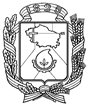 АДМИНИСТРАЦИЯ ГОРОДА НЕВИННОМЫССКАСТАВРОПОЛЬСКОГО КРАЯПОСТАНОВЛЕНИЕ20.12.2019                                 г. Невинномысск                                        № 2479О внесении изменения в муниципальный краткосрочный план реализации региональной программы капитального ремонта в отношении общего имущества в многоквартирных домах, расположенных на территории города Невинномысска, на 2020-2022 годы, утвержденный постановлением администрации города Невинномысска от 11.02.2019 № 140 В соответствии с постановлением Правительства Ставропольского края от 16 апреля 2014 г. № 166-п «Об утверждении Порядка утверждения краткосрочных (сроком до трех лет) планов реализации региональной программы капитального ремонта общего имущества в многоквартирных домах, расположенных на территории Ставропольского края», постановляю:1. Внести изменение в муниципальный краткосрочный план реализации региональной программы капитального ремонта в отношении общего имущества в многоквартирных домах, расположенных на территории города Невинномысска, на 2020-2022 годы, утвержденный постановлением администрации города Невинномысска от 11.02.2019 № 140 «Об утверждении муниципального краткосрочного плана реализации региональной программы капитального ремонта в отношении общего имущества в многоквартирных домах, расположенных на территории города Невинномысска, на 2020-2022 годы», изложив его в редакции согласно приложению к настоящему постановлению.2. Разместить настоящее постановление на официальном сайте              администрации города Невинномысска в информационно-телекоммуникационной сети «Интернет».3. Контроль за исполнением настоящего постановления возложить на заместителя главы администрации города Невинномысска Полякова Р.Ю.Глава города НевинномысскаСтавропольского края						               М.А. МиненковПриложениек постановлению администрации города Невинномысскаот 20.12.2019 № 2479МУНИЦИПАЛЬНЫЙ КРАТКОСРОЧНЫЙ ПЛАНреализации  региональной программы  капитального  ремонта в отношении  общего имущества в многоквартирных домах, расположенных на территории  города Невинномысска, на 2020-2022 годыПЕРЕЧЕНЬмногоквартирных домов, которые подлежат капитальному ремонтуТаблица 1РЕЕСТРмногоквартирных домов, которые подлежат капитальному ремонту,по видам работТаблица 2.1РЕЕСТРмногоквартирных домов по видам ремонта внутридомовых инженерных систем и установки коллективных (общедомовых)приборов учета и узлов управленияТаблица 2.2Часть 1Часть 2Таблица 3ПЛАНИРУЕМЫЕ ПОКАЗАТЕЛИвыполнения работ по капитальному ремонту многоквартирных домовЗаместитель главыадминистрации города Невинномысска                                                                                                             И.Е. Моргунова№ п/пАдрес МКДСпособ формирования фонда капитального ремонтаГодГодМатериал стенКоличество этажейКоличество подъездовОбщая площадь МКД, всегоПлощадь помещений МКД:Площадь помещений МКД:Количество жителей, зарегистрированных в МКД на дату утверждения краткосрочного планаСведения об объектах культурного наследия (ОКН)Сведения об объектах культурного наследия (ОКН)Сведения об объектах культурного наследия (ОКН)Сведения об объектах культурного наследия (ОКН)Стоимость капитального ремонтаСтоимость капитального ремонтаСтоимость капитального ремонтаСтоимость капитального ремонтаУдельная стоимость капитального ремонта 1 кв. м общей площади помещений МКДПлановая дата завершения работ№ п/пАдрес МКДСпособ формирования фонда капитального ремонтаввода в эксплуатациюзавершение последнего капитального ремонтаМатериал стенКоличество этажейКоличество подъездовОбщая площадь МКД, всеговсего:в том числе жилых помещений, находящихся в собственности гражданКоличество жителей, зарегистрированных в МКД на дату утверждения краткосрочного планавключен в реестр ОКН
да/нетвключен в перечень выявленных ОКН 
да/нетпредмет охраны ОКН определен 
да/нетвсегов том числе:в том числе:в том числе:в том числе:Удельная стоимость капитального ремонта 1 кв. м общей площади помещений МКДПлановая дата завершения работ№ п/пАдрес МКДСпособ формирования фонда капитального ремонтаввода в эксплуатациюзавершение последнего капитального ремонтаМатериал стенКоличество этажейКоличество подъездовОбщая площадь МКД, всеговсего:в том числе жилых помещений, находящихся в собственности гражданКоличество жителей, зарегистрированных в МКД на дату утверждения краткосрочного планавключен в реестр ОКН
да/нетвключен в перечень выявленных ОКН 
да/нетпредмет охраны ОКН определен 
да/нетвсегоза счет средств Фондаза счет средств бюджета субъекта Российской Федерацииза счет средств местного бюджетаза счет средств собственников помещений в МКДУдельная стоимость капитального ремонта 1 кв. м общей площади помещений МКДПлановая дата завершения работ№ п/пАдрес МКДСпособ формирования фонда капитального ремонтаввода в эксплуатациюзавершение последнего капитального ремонтаМатериал стенКоличество этажейКоличество подъездовкв.мкв.мкв.мчел.включен в реестр ОКН
да/нетвключен в перечень выявленных ОКН 
да/нетпредмет охраны ОКН определен 
да/нетруб.руб.руб.руб.руб.руб./кв.мПлановая дата завершения работ123456789101112131415161718192021222020 год2020 год2020 год2020 год2020 год2020 год2020 год2020 год2020 год2020 год2020 год2020 год2020 год2020 год2020 год2020 год2020 год2020 год2020 год2020 год2020 год2020 год1.г. Невинномысск, б-р. Мира, д. 10РО1966кирпичные, каменные912 618,802 473,002 169,9094нетнетнет8 601 680,000,000,000,008 601 680,003 478,2431.12.202031.12.20202.г. Невинномысск, б-р. Мира, д. 28РО1988кирпичные, каменные924 229,803 665,603 665,60164нетнетнет4 953 048,000,000,000,004 953 048,001 351,22   31.12.2020   31.12.20203.г. Невинномысск, б-р. Мира, д. 38CC1980кирпичные, каменные924 263,503 724,803 724,80169нетнетнет2 476 524,000,000,000,002 476 524,00664,8731.12.202031.12.20204.г. Невинномысск, пер. Клубный, д. 3РО1955блочные 21445,20411,40365,2016нетнетнет460 194,000,000,000,00460 194,001 118,6031.12.202031.12.20205.г. Невинномысск, пер. Клубный, д. 5РО1955кирпичные, каменные21446,80414,30414,3011нетнетнет436 214,000,000,000,00436 214,001 052,8931.12.202031.12.20206.г. Невинномысск, пл. 50 лет Октября, д. 14РО1967кирпичные, каменные912 630,602 375,802 375,8080нетнетнет7 288 099,400,000,000,007 288 099,403 067,6431.12.20207.г. Невинномысск, ул. Баумана, д. 2РО1964кирпичные, каменные532 876,802 696,802 642,10111нетнетнет5 098 944,000,000,000,005 098 944,001 890,7431.12.20208.г. Невинномысск, ул. Белово, д. 1/2РО1967кирпичные, каменные912 638,102 389,302 389,3083нетнетнет7 182 712,000,000,000,007 182 712,003 006,2031.12.20209.г. Невинномысск, ул. Водопроводная, д. 356РО1983панельные948 645,207 397,207 397,20341нетнетнет9 906 096,000,000,000,009 906 096,001 339,1731.12.202010.г. Невинномысск, ул. Гагарина, д. 5РО1970кирпичные, каменные523 952,002 466,002 466,00226нетнетнет3 820 040,000,000,000,003 820 040,001 549,0831.12.202011.г. Невинномысск, ул. Гагарина, д. 14РО1961кирпичные, каменные442 741,802 546,602 489,50105нетнетнет11 026 444,000,000,000,0011 026 444,004 329,8731.12.202012.г. Невинномысск, ул. Гагарина, д. 20РО1958смешанные431 843,001 169,401 169,4039нетнетнет3 180 378,200,000,000,003 180 378,202 719,6731.12.202013.г. Невинномысск, ул. Гагарина, д. 59вРО1966кирпичные, каменные532 941,002 038,002 038,00185нетнетнет10 966 152,000,000,000,0010 966 152,005 380,8431.12.202014.г. Невинномысск, ул. Маяковского, д. 2РО1958смешанные342 680,202 412,902 412,9092нетнетнет559 797,000,000,000,00559 797,00232,0031.12.202015.г. Невинномысск, ул. Маяковского, д. 5аРО1992панельные10410 990,908 973,208 973,20419нетнетнет9 906 096,000,000,000,009 906 096,001 103,9631.12.202016.г. Невинномысск, ул. Маяковского, д. 6РО1950кирпичные, каменные362 785,702 278,822 191,0297нетнетнет535 080,000,000,000,00535 080,00234,8131.12.202017.г. Невинномысск, ул. Маяковского, д. 10РО1951кирпичные, каменные22609,10553,10517,5023нетнетнет4 463 030,000,000,000,004 463 030,008 069,1231.12.202018.г. Невинномысск, ул. Маяковского, д. 12РО1952кирпичные, каменные22464,00424,20370,3020нетнетнет203 840,000,000,000,00203 840,00480,5331.12.202019.г. Невинномысск, ул. Менделеева, д. 14РО1965кирпичные, каменные543 426,003 175,003 132,00104нетнетнет6 099 544,000,000,000,006 099 544,001 921,1231.12.202020.г. Невинномысск, ул. Менделеева, д. 18РО1964кирпичные, каменные543 230,501 646,101 646,10118нетнетнет3 345 570,000,000,000,003 345 570,002 032,4231.12.202021.г. Невинномысск, ул. Менделеева, д. 19РО1956кирпичные, каменные331 557,101 437,701 437,7046нетнетнет175 812,000,000,000,00175 812,00122,2931.12.202022.г. Невинномысск, ул. Менделеева, д. 21РО1956кирпичные, каменные331 573,201 455,901 182,4035нетнетнет175 812,000,000,000,00175 812,00120,7631.12.202023.г. Невинномысск, ул. Менделеева, д. 36РО1963кирпичные, каменные521 996,001 287,001 287,00138нетнетнет9 270 617,800,000,000,009 270 617,807 203,2831.12.202024.г. Невинномысск, ул. Менделеева, д. 38РО1963кирпичные, каменные521 930,801 810,401 766,6081нетнетнет3 972 296,000,000,000,003 972 296,002 194,1531.12.202025.г. Невинномысск, ул. Менделеева, д. 40РО1964кирпичные, каменные544 037,002 744,002 082,00272нетнетнет1 079 100,000,000,000,001 079 100,00393,2631.12.202026.г. Невинномысск, ул. Менделеева, д. 56РО1963кирпичные, каменные421 611,401 513,001 513,0067нетнетнет3 292 044,000,000,000,003 292 044,002 175,8431.12.202027.г. Невинномысск, ул. Менделеева, д. 58РО1964панельные421 587,901 488,701 444,0066нетнетнет3 393 070,000,000,000,003 393 070,002 279,2231.12.202028.г. Невинномысск, ул. Менделеева, д. 65РО1962кирпичные, каменные32822,50749,90644,5044нетнетнет1 687 264,000,000,000,001 687 264,002 249,9931.12.202029.г. Невинномысск, ул. Менделеева, д. 67РО1958кирпичные, каменные21388,50304,30304,3015нетнетнет56 056,000,000,000,0056 056,00184,2131.12.202030.г. Невинномысск, ул. Павлова, д. 8РО1958кирпичные, каменные442 730,502 418,402 347,9069нетнетнет394 940,000,000,000,00394 940,00163,3131.12.202031.г. Невинномысск, ул. Павлова, д. 10аРО1961кирпичные, каменные442 763,602 566,802 541,60118нетнетнет10 500 866,000,000,000,0010 500 866,004 091,0331.12.202032.г. Невинномысск, ул. Степная, д. 18РО1965кирпичные, каменные532 741,502 555,502 555,5097нетнетнет4 136 186,000,000,000,004 136 186,001 618,5431.12.202033.г. Невинномысск, ул. Степная, д. 18аРО1966кирпичные, каменные543 464,703 214,703 150,70133нетнетнет6 842 410,000,000,000,006 842 410,002 128,4831.12.202034.г. Невинномысск, ул. Чайковского, д. 6аРО1955блочные 21448,40365,20365,2018нетнетнет56 056,000,000,000,0056 056,00153,4931.12.202035.г. Невинномысск, ул. Чайковского, д. 8РО1955блочные 21446,00412,30412,3020нетнетнет56 056,000,000,000,0056 056,00135,9631.12.202036.г. Невинномысск, ул. Чайковского, д. 10бРО1955блочные 21449,50368,70368,7017нетнетнет56 056,000,000,000,0056 056,00152,0431.12.202037.г. Невинномысск, ул. Гагарина, д. 47РО1979кирпичные, каменные9712 546,0010 965,0010 965,00523нетнетнет4 953 048,000,000,000,004 953 048,00451,7131.12.202038.г. Невинномысск, ул. Гагарина, д. 55РО1985кирпичные, каменные923 635,003 172,003 172,00162нетнетнет4 953 048,000,000,000,004 953 048,001 561,4931.12.202039.г. Невинномысск, ул. Гагарина, д. 60РО1977кирпичные, каменные923 854,003 485,003 485,00124нетнетнет2 476 524,000,000,000,002 476 524,00710,6231.12.202040.г. Невинномысск, ул. Гагарина, д. 72РО1985панельные923 831,103 565,703 565,70119нетнетнет4 953 048,000,000,000,004 953 048,001 389,0831.12.202041.г. Невинномысск, ул. Дунаевского, д. 11РО1991кирпичные, каменные777 177,805 428,205 428,20276нетнетнет2 476 524,000,000,000,002 476 524,00456,2331.12.202042.г. Невинномысск, ул. Революционная, д. 6РО1981кирпичные, каменные917 245,003 454,003 454,00413нетнетнет4 953 048,000,000,000,004 953 048,001 434,0031.12.202043.г. Невинномысск, ул. Калинина, д. 173РО1995панельные10719 763,1016 424,4016 424,40743нетнетнет17 335 668,000,000,000,0017 335 668,001 055,4831.12.202044.г. Невинномысск, ул. Шевченко, д. 5РО1957кирпичные, каменные22587,60558,81558,8119нетнетнет203 840,000,000,000,00203 840,00364,7831.12.202045.г. Невинномысск, ул. Приборостроительная, д. 4РО1976кирпичные, каменные533 834,002 437,002 005,00219нетнетнет3 509 446,000,000,000,003 509 446,001 440,0731.12.202046.г. Невинномысск, ул. Фрунзе, д. 1РО1990панельные10613 266,0010 967,0010 572,00586нетнетнет15 861 426,000,000,000,0015 861 426,001 446,2931.12.202047.г. Невинномысск, ул. Гагарина, д. 39РО1987кирпичные, каменные925 236,004 545,004 256,00237нетнетнет4 953 048,000,000,000,004 953 048,001 089,7831.12.202048.г. Невинномысск, ул. Калинина, д. 175РО1992панельные1614 428,904 235,304 128,60140нетнетнет8 515 244,000,000,000,008 515 244,002 010,5431.12.202049.г. Невинномысск, ул. Степная, д. 18АРО1966кирпичные, каменные543 464,703 214,703 150,70133нетнетнет3 183 948,000,000,000,003 183 948,00990,4331.12.2020Итого 2020 год по  МО: город Невинномысск181 876,80150 376,13147 118,937 427,00223 981 984,400,000,000,00223 981 984,402021 год2021 год2021 год2021 год2021 год2021 год2021 год2021 год2021 год2021 год2021 год2021 год2021 год2021 год2021 год2021 год2021 год2021 год2021 год2021 год2021 год2021 год50.г. Невинномысск, б-р. Мира, д. 1РО1961кирпичные, каменные532 681,802 497,802 169,90101нетнетнет328 692,000,000,000,00328 692,00131,5931.12.202151.г. Невинномысск, б-р. Мира, д. 2РО1963кирпичные, каменные543 427,003 191,003 128,00102нетнетнет8 773 950,000,000,000,008 773 950,002 749,5931.12.202152.г. Невинномысск, б-р. Мира, д. 4РО1963кирпичные, каменные532 730,002 547,002 463,0084нетнетнет5 383 680,000,000,000,005 383 680,002 113,7331.12.202153.г. Невинномысск, б-р. Мира, д. 5РО1961кирпичные, каменные431 677,001 529,001 466,0072нетнетнет394 940,000,000,000,00394 940,00258,3031.12.202154.г. Невинномысск, б-р. Мира, д. 6РО1965кирпичные, каменные912 613,002 467,502 467,5080нетнетнет4 549 806,000,000,000,004 549 806,001 843,8931.12.202155.г. Невинномысск, б-р. Мира, д. 7РО1956смешанные442 502,101 558,101 558,1094нетнетнет384 748,000,000,000,00384 748,00246,9331.12.202156.г. Невинномысск, б-р. Мира, д. 8РО1964кирпичные, каменные565 299,504 904,904 831,20221нетнетнет9 801 587,600,000,000,009 801 587,601 998,3331.12.202157.г. Невинномысск, б-р. Мира, д. 12РО1965кирпичные, каменные565 484,005 116,004 974,00188нетнетнет10 198 014,000,000,000,0010 198 014,001 993,3631.12.202158.г. Невинномысск, б-р. Мира, д. 14РО1968кирпичные, каменные912 512,002 402,002 160,0077нетнетнет2 989 710,000,000,000,002 989 710,001 244,6831.12.202159.г. Невинномысск, б-р. Мира, д. 16РО1965кирпичные, каменные543 500,003 250,003 250,00108нетнетнет662 480,000,000,000,00662 480,00203,8431.12.202160.г. Невинномысск, б-р. Мира, д. 18РО1966кирпичные, каменные565 171,604 780,304 780,30196нетнетнет4 394 234,000,000,000,004 394 234,00919,2431.12.202161.г. Невинномысск, б-р. Мира, д. 18аРО1965кирпичные, каменные565 643,605 220,605 220,60230нетнетнет5 568 154,000,000,000,005 568 154,001 066,5731.12.202162.г. Невинномысск, б-р. Мира, д. 20РО1966кирпичные, каменные565 275,704 799,704 799,70207нетнетнет993 720,000,000,000,00993 720,00207,0431.12.202163.г. Невинномысск, б-р. Мира, д. 20аРО1966кирпичные, каменные565 447,605 092,605 092,60213нетнетнет5 363 054,000,000,000,005 363 054,001 053,1131.12.202164.г. Невинномысск, б-р. Мира, д. 22РО1967кирпичные, каменные543 424,103 183,703 183,70104нетнетнет603 100,000,000,000,00603 100,00189,4331.12.202165.г. Невинномысск, б-р. Мира, д. 11РО1957кирпичные, каменные442 815,402 565,802 373,7072нетнетнет394 940,000,000,000,00394 940,00153,9231.12.202166.г. Невинномысск, пер. Клубный, д. 19РО1962кирпичные, каменные523 241,001 991,001 784,00201нетнетнет254 800,000,000,000,00254 800,00127,9831.12.202167.г. Невинномысск, пер. Клубный, д. 21РО1963кирпичные, каменные532 716,202 530,202 530,20107нетнетнет3 752 504,000,000,000,003 752 504,001 483,0931.12.202168.г. Невинномысск, пер. Крымский, д. 2РО1960кирпичные, каменные432 316,001 636,001 130,00189нетнетнет229 320,000,000,000,00229 320,00140,1731.12.202169.г. Невинномысск, ул. Баумана, д. 4РО1964кирпичные, каменные543 441,703 082,803 082,8094нетнетнет6 258 192,000,000,000,006 258 192,002 030,0431.12.202170.г. Невинномысск, ул. Баумана, д. 13РО1963кирпичные, каменные421 577,601 479,201 350,0072нетнетнет5 239 642,000,000,000,005 239 642,003 542,2131.12.202171.г. Невинномысск, ул. Баумана, д. 15РО1963кирпичные, каменные432 275,001 614,001 218,00195нетнетнет2 135 624,000,000,000,002 135 624,001 323,1931.12.202172.г. Невинномысск, ул. Водопроводная, д. 327аРО1963кирпичные, каменные421 885,901 787,301 787,3058нетнетнет1 568 926,000,000,000,001 568 926,00877,8231.12.202173.г. Невинномысск, ул. Гагарина, д. 6РО1962кирпичные, каменные543 378,103 136,103 104,1095нетнетнет445 900,000,000,000,00445 900,00142,1831.12.202174.г. Невинномысск, ул. Гагарина, д. 24РО1963кирпичные, каменные532 702,002 519,002 519,00107нетнетнет12 401 937,400,000,000,0012 401 937,404 923,3631.12.202175.г. Невинномысск, ул. Гагарина, д. 26РО1964кирпичные, каменные532 725,302 541,102 541,1092нетнетнет5 050 310,000,000,000,005 050 310,001 987,4531.12.202176.г. Невинномысск, ул. Гагарина, д. 28РО1964кирпичные, каменные544 116,003 840,003 840,0093нетнетнет1 074 306,000,000,000,001 074 306,00279,7731.12.202177.г. Невинномысск, ул. Гагарина, д. 32РО1964кирпичные, каменные532 555,602 553,002 553,00124нетнетнет5 545 166,000,000,000,005 545 166,002 172,0231.12.202178.г. Невинномысск, ул. Гагарина, д. 34РО1964кирпичные, каменные543 419,003 185,003 185,00108нетнетнет3 382 242,000,000,000,003 382 242,001 061,9331.12.202179.г. Невинномысск, ул. Гагарина, д. 36РО1965кирпичные, каменные543 926,003 680,003 680,00168нетнетнет16 496 368,400,000,000,0016 496 368,404 482,7131.12.202180.г. Невинномысск, ул. Гагарина, д. 38РО1965кирпичные, каменные912 454,001 522,501 522,50112нетнетнет2 737 804,000,000,000,002 737 804,001 798,2331.12.202181.г. Невинномысск, ул. Гагарина, д. 40РО1964кирпичные, каменные532 748,002 559,002 228,00160нетнетнет3 186 054,000,000,000,003 186 054,001 245,0431.12.202182.г. Невинномысск, ул. Гагарина, д. 42РО1964кирпичные, каменные543 974,003 728,003 728,00171нетнетнет7 223 520,000,000,000,007 223 520,001 937,6431.12.202183.г. Невинномысск, ул. Гагарина, д. 42аРО1965кирпичные, каменные912 469,0023 222,002 322,0082нетнетнет4 138 310,000,000,000,004 138 310,00178,2131.12.202184.г. Невинномысск, ул. Гагарина, д. 44РО1965кирпичные, каменные532 694,002 510,002 510,0099нетнетнет2 826 996,000,000,000,002 826 996,001 126,2931.12.202185.г. Невинномысск, ул. Гагарина, д. 46РО1965кирпичные, каменные543 428,003 177,003 177,00128нетнетнет7 683 642,000,000,000,007 683 642,002 418,5231.12.202186.г. Невинномысск, ул. Гагарина, д. 110РО1963кирпичные, каменные421 578,701 481,501 481,5073нетнетнет3 557 048,000,000,000,003 557 048,002 400,9831.12.202187.г. Невинномысск, ул. Лазо, д. 10РО1965прочие22387,60354,10354,1019нетнетнет238 240,000,000,000,00238 240,00672,8031.12.202188.г. Невинномысск, ул. Лазо, д. 26РО1960прочие21454,20394,70394,7020нетнетнет763 280,000,000,000,00763 280,001 933,8231.12.202189.г. Невинномысск, ул. Маяковского, д. 1РО1963кирпичные, каменные422 157,901 975,401 975,4059нетнетнет7 215 893,000,000,000,007 215 893,003 652,8831.12.202190.г. Невинномысск, ул. Маяковского, д. 14аРО1964кирпичные, каменные421 600,801 504,001 504,0074нетнетнет237 940,000,000,000,00237 940,00158,2031.12.202191.г. Невинномысск, ул. Менделеева, д. 3РО1966кирпичные, каменные565 647,705 219,105 216,10242нетнетнет13 933 446,000,000,000,0013 933 446,002 669,7031.12.202192.г. Невинномысск, ул. Менделеева, д. 15РО1956кирпичные, каменные331 607,801 490,101 490,1053нетнетнет114 660,000,000,000,00114 660,0076,9531.12.202193.г. Невинномысск, ул. Менделеева, д. 17РО1956кирпичные, каменные331 584,701 466,701 466,7031нетнетнет175 812,000,000,000,00175 812,00119,8731.12.202194.г. Невинномысск, ул. Менделеева, д. 18аСС1963кирпичные, каменные421 577,401 480,601 480,6051нетнетнет265 350,000,000,000,00265 350,00179,2231.12.202195.г. Невинномысск, ул. Менделеева, д. 22РО1964кирпичные, каменные532 693,002 511,002 511,0089нетнетнет5 479 808,000,000,000,005 479 808,002 182,3231.12.202196.г. Невинномысск, ул. Менделеева, д. 24РО1963кирпичные, каменные532 715,302 530,302 530,30110нетнетнет6 954 980,000,000,000,006 954 980,002 748,6831.12.202197.г. Невинномысск, ул. Менделеева, д. 30РО1961кирпичные, каменные543 409,703 124,703 124,70122нетнетнет10 198 162,000,000,000,0010 198 162,003 263,7331.12.202198г. Невинномысск, ул. Менделеева, д. 34РО1962кирпичные, каменные543 464,003 221,003 221,00117нетнетнет4 228 244,000,000,000,004 228 244,001 312,7131.12.202199.г. Невинномысск, ул. Менделеева, д. 35РО1963кирпичные, каменные32809,20738,70738,7039нетнетнет1 078 140,000,000,000,001 078 140,001 459,5131.12.2021100.г. Невинномысск, ул. Менделеева, д. 44РО1966кирпичные, каменные421 599,101 501,501 501,5076нетнетнет3 439 826,000,000,000,003 439 826,002 290,9331.12.2021101.г. Невинномысск, ул. Менделеева, д. 46РО1966кирпичные, каменные421 600,001 500,001 500,8048нетнетнет251 916,000,000,000,00251 916,00167,9431.12.2021102.г. Невинномысск, ул. Менделеева, д. 48РО1966кирпичные, каменные432 259,202 058,402 058,4091нетнетнет5 120 741,200,000,000,005 120 741,202 487,7331.12.2021103.г. Невинномысск, ул. Менделеева, д. 50РО1963кирпичные, каменные421 702,101 503,101 503,1059нетнетнет6 505 164,000,000,000,006 505 164,004 327,8331.12.2021104.г. Невинномысск, ул. Менделеева, д. 54РО1964кирпичные, каменные432 251,302 143,402 114,9054нетнетнет5 012 852,000,000,000,005 012 852,002 338,7431.12.2021105.г. Невинномысск, ул. Менделеева, д. 60РО1964кирпичные, каменные421 602,701 508,501 451,6060нетнетнет7 889 373,000,000,000,007 889 373,005 229,9531.12.2021106.г. Невинномысск, ул. Павлова, д. 9РО1961кирпичные, каменные442 753,102 557,902 350,60131нетнетнет1 923 474,000,000,000,001 923 474,00751,9731.12.2021107.г. Невинномысск, ул. Чайковского, д. 9аРО1962кирпичные, каменные523 253,202 024,001 404,00186нетнетнет6 136 576,000,000,000,006 136 576,003 031,9131.12.2021108.г. Невинномысск, ул. Чайковского, д. 10аРО1955блочные 21445,20413,60366,9028нетнетнет80 506,000,000,000,0080 506,00194,6531.12.2021109.г. Невинномысск, ул. Чайковского, д. 14РО1963кирпичные, каменные521 724,001 126,001 126,00139нетнетнет8 790 057,800,000,000,008 790 057,807 806,4531.12.2021110.г. Невинномысск, ул. Чайковского, д. 16РО1964кирпичные, каменные521 984,001 372,001 159,00131нетнетнет4 468 340,000,000,000,004 468 340,003 256,8131.12.2021111.г. Невинномысск, ул. Чайковского, д. 20РО1966кирпичные, каменные521 961,001 265,001 265,00127нетнетнет3 309 728,000,000,000,003 309 728,002 616,3931.12.2021112.г. Невинномысск, ул. Шевченко, д. 18РО1963кирпичные, каменные23914,30835,70835,7047нетнетнет4 637 578,000,000,000,004 637 578,005 549,3331.12.2021113.г. Невинномысск, ул. Шевченко, д. 22РО1963прочие22933,60861,30861,3073нетнетнет237 940,000,000,000,00237 940,00276,2631.12.2021Итого 2021 год по  МО: город Невинномысск172 917,60175 561,50150 698,006 953,00264 661 448,400,000,000,00264 661 448,402022 год2022 год2022 год2022 год2022 год2022 год2022 год2022 год2022 год2022 год2022 год2022 год2022 год2022 год2022 год2022 год2022 год2022 год2022 год2022 год2022 год2022 год114.г. Невинномысск, б-р. Мира, д. 3РО1958кирпичные, каменные421 403,801 395,201 395,2037нетнетнет382 200,000,000,000,00382 200,00273,9431.12.2022115.г. Невинномысск, б-р. Мира, д. 10РО1966кирпичные, каменные912 618,802 473,002 169,9094нетнетнет547 820,000,000,000,00547 820,00221,5231.12.2022116.г. Невинномысск, б-р. Мира, д. 38CC1980кирпичные, каменные924 263,503 724,803 724,80169нетнетнет2 476 524,000,000,000,002 476 524,00664,8731.12.2022117.г. Невинномысск, пл. 50 лет Октября, д. 4РО1968кирпичные, каменные565 668,405 242,405 242,40229нетнетнет10 826 946,000,000,000,0010 826 946,002 065,2731.12.2022118.г. Невинномысск, пл. 50 лет Октября, д. 6РО1968кирпичные, каменные912 362,501 355,501 355,50106нетнетнет3 195 060,000,000,000,003 195 060,002 357,1131.12.2022119.г. Невинномысск, пл. 50 лет Октября, д. 8РО1968кирпичные, каменные565 578,905 158,905 158,90200нетнетнет12 936 200,000,000,000,0012 936 200,002 507,5531.12.2022120.г. Невинномысск, пл. 50 лет Октября, д. 10РО1968кирпичные, каменные912 514,902 778,402 278,4090нетнетнет7 436 836,000,000,000,007 436 836,002 676,6631.12.2022121.г. Невинномысск, пл. 50 лет Октября, д. 12РО1967кирпичные, каменные565 620,905 200,905 200,00220нетнетнет13 846 586,000,000,000,0013 846 586,002 662,3431.12.2022122.г. Невинномысск, пл. 50 лет Октября, д. 12аРО1967кирпичные, каменные532 721,602 535,602 535,6098нетнетнет6 160 558,000,000,000,006 160 558,002 429,6331.12.2022123.г. Невинномысск, пер. Клубный, д. 3РО1955блочные 21445,20411,40365,2016нетнетнет56 056,000,000,000,0056 056,00136,2631.12.2022124.г. Невинномысск, пер. Клубный, д. 5РО1955кирпичные, каменные21446,80414,30414,3011нетнетнет56 056,000,000,000,0056 056,00135,3031.12.2022125.г. Невинномысск, пер. Клубный, 19аРО1969кирпичные, каменные532 801,002 594,002 594,00106нетнетнет1 779 594,000,000,000,001 779 594,00686,0431.12.2022126.г. Невинномысск, пер. Клубный, 21аРО1970кирпичные, каменные532 790,102 580,102 580,10115нетнетнет4 719 519,800,000,000,004 719 519,801 829,2031.12.2022127.г. Невинномысск, пер. Клубный, 25РО1970кирпичные, каменные532 777,602 569,102 569,1099нетнетнет4 961 366,000,000,000,004 961 366,001 931,1731.12.2022128.г. Невинномысск, пер. Клубный, 27РО1970кирпичные, каменные565 603,505 186,505 186,50230нетнетнет9 358 924,000,000,000,009 358 924,001 804,4831.12.2022129.г. Невинномысск, ул. Апанасенко, д. 2РО1968прочие28464,20374,50374,5024нетнетнет191 100,000,000,000,00191 100,00510,2831.12.2022130.г. Невинномысск, ул. Белово, д. 3РО1968кирпичные, каменные564 932,904 534,504 534,50196нетнетнет8 240 216,000,000,000,008 240 216,001 817,2331.12.2022131.г. Невинномысск, ул. Белово, д. 5РО1967кирпичные, каменные543 511,703 272,103 272,10106нетнетнет6 965 118,000,000,000,006 965 118,002 128,6431.12.2022132.г. Невинномысск, ул. Белово, д. 7РО1969кирпичные, каменные586 600,006 068,006 068,00259нетнетнет10 048 673,200,000,000,0010 048 673,201 656,0131.12.2022133.г. Невинномысск, ул. Водопроводная, д. 327РО1958смешанные211 072,10981,30935,2017нетнетнет114 660,000,000,000,00114 660,00116,8531.12.2022134.г. Невинномысск, ул. Водопроводная, д. 329РО1957кирпичные, каменные321 072,10981,30935,2045нетнетнет152 880,000,000,000,00152 880,00155,7931.12.2022135.г. Невинномысск, ул. Водопроводная, д. 331РО1958кирпичные, каменные21474,00428,20330,4021нетнетнет114 660,000,000,000,00114 660,00267,7731.12.2022136.г. Невинномысск, ул. Водопроводная, д. 333РО1956кирпичные, каменные22506,90460,90460,9021нетнетнет208 936,000,000,000,00208 936,00453,3231.12.2022137.г. Невинномысск, ул. Водопроводная, д. 335РО1956смешанные22551,30155,40455,4031нетнетнет216 580,000,000,000,00216 580,001 393,6931.12.2022138.г. Невинномысск, ул. Водопроводная, д. 343РО1968кирпичные, каменные532 893,802 707,302 707,30124нетнетнет4 037 423,600,000,000,004 037 423,601 491,3131.12.2022139.г. Невинномысск, ул. Гагарина, д. 7аРО1970кирпичные, каменные523 647,603 318,903 318,90185нетнетнет8 325 734,000,000,000,008 325 734,002 508,5831.12.2022140.г. Невинномысск, ул. Гагарина, д. 15СС1965кирпичные, каменные532 740,702 556,602 343,6078нетнетнет1 262 580,000,000,000,001 262 580,00493,8531.12.2022141.г. Невинномысск, ул. Гагарина, д. 17РО1965кирпичные, каменные543 418,603 128,603 030,20121нетнетнет4 025 374,000,000,000,004 025 374,001 286,6431.12.2022142.г. Невинномысск, ул. Гагарина, д. 20РО1958смешанные431 843,001 169,401 169,4039нетнетнет575 848,000,000,000,00575 848,00492,4331.12.2022143.г. Невинномысск, ул. Гагарина, д. 21РО1966кирпичные, каменные532 770,002 555,002 555,0089нетнетнет5 650 364,000,000,000,005 650 364,002 211,4931.12.2022144.г. Невинномысск, ул. Гагарина, д. 23РО1967кирпичные, каменные575 659,005 228,005 228,00215нетнетнет12 624 486,000,000,000,0012 624 486,002 414,7831.12.2022145.г. Невинномысск, ул. Гагарина, д. 25РО1968кирпичные, каменные564 790,004 391,004 391,00196нетнетнет5 207 728,000,000,000,005 207 728,001 186,0031.12.2022146.г. Невинномысск, ул. Гагарина, д. 25аРО1969кирпичные, каменные542 821,002 534,002 534,00105нетнетнет6 103 276,000,000,000,006 103 276,002 408,5531.12.2022147.г. Невинномысск, ул. Гагарина,д. 29РО1968кирпичные, каменные564 827,004 455,004 455,00204нетнетнет9 663 598,800,000,000,009 663 598,802 169,1631.12.2022148.г. Невинномысск, ул. Гагарина,д. 31РО1970кирпичные, каменные912 477,002 331,002 331,00113нетнетнет4 346 108,000,000,000,004 346 108,001 864,4831.12.2022149.г. Невинномысск, ул. Гагарина,д. 33РО1970кирпичные, каменные564 853,004 452,004 452,00204нетнетнет9 648 944,000,000,000,009 648 944,002 167,3331.12.2022150.г. Невинномысск, ул. Гагарина,д. 35РО1970кирпичные, каменные912 466,002 330,002 330,0097нетнетнет4 092 738,000,000,000,004 092 738,001 756,5431.12.2022151.г. Невинномысск, ул. Гагарина,д. 37РО1970кирпичные, каменные565 663,005 243,005 243,00222нетнетнет6 331 786,000,000,000,006 331 786,001 207,6631.12.2022152.г. Невинномысск, ул. Гагарина, д. 53СС1986кирпичные, каменные935 877,005 091,005 091,00269нетнетнет7 429 572,000,000,000,007 429 572,001 459,3531.12.2022153.г. Невинномысск, ул. Гагарина,д. 57аСС1970кирпичные, каменные587 785,006 137,006 137,00251нетнетнет586 040,000,000,000,00586 040,0095,4931.12.2022154.г. Невинномысск, ул. Гагарина, д. 59аСС1967кирпичные, каменные543 451,903 207,903 207,90127нетнетнет3 833 534,000,000,000,003 833 534,001 195,0331.12.2022155.г. Невинномысск, ул. Лазо, д. 8РО1968кирпичные, каменные216763,00129,50729,5036нетнетнет267 580,000,000,000,00267 580,002 066,2531.12.2022156.г. Невинномысск, ул. Линейная, д. 1/9РО1972кирпичные, каменные925 298,504 799,804 799,80203нетнетнет4 953 048,000,000,000,004 953 048,001 031,9331.12.2022157.г. Невинномысск, ул. Линейная, д. 3РО1969кирпичные, каменные544 041,503 765,503 765,50166нетнетнет10 364 324,000,000,000,0010 364 324,002 752,4431.12.2022158.г. Невинномысск, ул. Линейная, д. 5РО1968кирпичные, каменные543 426,903 147,903 147,90137нетнетнет7 491 526,000,000,000,007 491 526,002 379,8531.12.2022159.г. Невинномысск, ул. Линейная, д. 7РО1968кирпичные, каменные544 025,703 804,103 804,10175нетнетнет12 604 186,000,000,000,0012 604 186,003 313,3231.12.2022160.г. Невинномысск, ул. Линейная, д. 9РО1969кирпичные, каменные543 574,203 355,003 355,00117нетнетнет7 076 378,000,000,000,007 076 378,002 109,2031.12.2022161.г. Невинномысск, ул. Линейная, д. 11РО1968кирпичные, каменные544 196,103 913,103 913,10187нетнетнет10 985 840,000,000,000,0010 985 840,002 807,4531.12.2022162.г. Невинномысск, ул. Линейная, д. 13РО1967кирпичные, каменные564 892,804 560,304 560,30202нетнетнет8 248 331,000,000,000,008 248 331,001 808,7331.12.2022163.г. Невинномысск, ул. Линейная, д. 19РО1967кирпичные, каменные912 442,002 335,002 335,0093нетнетнет4 291 536,000,000,000,004 291 536,001 837,9231.12.2022164.г. Невинномысск, ул. Линейная, д. 19аРО1966кирпичные, каменные542 798,002 593,002 593,00164нетнетнет7 569 247,000,000,000,007 569 247,002 919,1131.12.2022165.г. Невинномысск, ул. Линейная, д. 21РО1967кирпичные, каменные544 070,003 851,003 805,00164нетнетнет10 811 556,800,000,000,0010 811 556,802 807,4731.12.2022166.г. Невинномысск, ул. Линейная, д. 21аРО1966кирпичные, каменные912 446,002 310,002 310,0099нетнетнет4 197 984,000,000,000,004 197 984,001 817,3131.12.2022167.г. Невинномысск, ул. Матросова, д. 1вРО1968кирпичные, каменные216730,00466,40466,4038нетнетнет297 968,000,000,000,00297 968,00638,8731.12.2022168.г. Невинномысск, ул. Матросова, д. 155аРО1967кирпичные, каменные421 584,201 489,001 489,0054нетнетнет2 316 872,000,000,000,002 316 872,001 555,9931.12.2022169.г. Невинномысск, ул. Матросова, д. 161РО1968кирпичные, каменные532 695,402 513,902 513,90113нетнетнет1 262 580,000,000,000,001 262 580,00502,2431.12.2022170.г. Невинномысск, ул. Менделеева, д. 1РО1971кирпичные, каменные912 967,902 744,602 744,60106нетнетнет2 476 524,000,000,000,002 476 524,00902,3331.12.2022171.г. Невинномысск, ул. Менделеева, д. 5РО1967кирпичные, каменные586 891,306 400,106 400,10215нетнетнет9 538 724,000,000,000,009 538 724,001 490,4031.12.2022172.г. Невинномысск, ул. Менделеева, д. 7РО1967кирпичные, каменные565 736,205 307,305 307,30252нетнетнет15 580 427,000,000,000,0015 580 427,002 935,6631.12.2022173.г. Невинномысск, ул. Менделеева, д. 7аРО1966кирпичные, каменные532 768,802 583,502 583,50103нетнетнет6 082 532,000,000,000,006 082 532,002 354,3831.12.2022174.г. Невинномысск, ул. Менделеева, д. 9РО1966кирпичные, каменные543 517,003 270,603 270,60105нетнетнет8 308 062,000,000,000,008 308 062,002 540,2331.12.2022175.г. Невинномысск, ул. Менделеева, д. 14РО1965кирпичные, каменные543 426,003 175,003 132,00104нетнетнет382 200,000,000,000,00382 200,00120,3831.12.2022176.г. Невинномысск, ул. Менделеева, д. 19РО1956кирпичные, каменные331 557,101 437,701 437,7046нетнетнет175 812,000,000,000,00175 812,00122,2931.12.2022177.г. Невинномысск, ул. Менделеева, д. 38РО1963кирпичные, каменные521 930,801 810,401 766,6081нетнетнет382 200,000,000,000,00382 200,00211,1131.12.2022178.г. Невинномысск, ул. Мичурина, д. 37аРО1969кирпичные, каменные28412,70384,70384,7030нетнетнет181 490,000,000,000,00181 490,00471,7731.12.2022179.г. Невинномысск, ул. Садовая, д. 6РО1970кирпичные, каменные565 535,005 120,005 120,00217нетнетнет5 188 446,000,000,000,005 188 446,001 013,3731.12.2022180.г. Невинномысск, ул. Северная, д. 5РО1968кирпичные, каменные532 655,902 543,702 543,70103нетнетнет3 186 054,000,000,000,003 186 054,001 252,5331.12.20122181.г. Невинномысск, ул. Северная, д. 7РО1967кирпичные, каменные565 623,405 203,405 203,40252нетнетнет6 788 081,000,000,000,006 788 081,001 304,5531.12.2022182.г. Невинномысск, ул. Северная, д. 7аРО1968кирпичные, каменные565 608,805 188,805 188,80237нетнетнет6 444 683,200,000,000,006 444 683,201 242,0431.12.2022183.г. Невинномысск, ул. Северная, д. 7бРО1968кирпичные, каменные565 725,805 305,805 305,80240нетнетнет6 863 312,400,000,000,006 863 312,401 293,5531.12.2022184.г. Невинномысск, ул. Северная, д. 9РО1970кирпичные, каменные586 493,603 964,803 964,80257нетнетнет6 302 386,000,000,000,006 302 386,001 589,5831.12.2022185.г. Невинномысск, ул. Северная, д. 11РО1969кирпичные, каменные565 600,305 185,405 185,40228нетнетнет7 213 830,000,000,000,007 213 830,001 391,1831.12.2022186.г. Невинномысск, ул. Северная, д. 13РО1970кирпичные, каменные565 170,003 509,303 509,30226нетнетнет9 341 494,000,000,000,009 341 494,002 661,9331.12.2022187.г. Невинномысск, ул. Северная, д. 13аРО1970кирпичные, каменные543 770,003 497,003 497,00119нетнетнет6 774 420,000,000,000,006 774 420,001 937,2131.12.2022188.г. Невинномысск, ул. Степная, д. 16аРО1968кирпичные, каменные564 910,604 448,604 448,60201нетнетнет9 961 715,560,000,000,009 961 715,562 239,2931.12.2022189.г. Невинномысск, ул. Степная, д. 18бРО1968кирпичные, каменные532 580,002 395,002 395,0096нетнетнет6 137 544,000,000,000,006 137 544,002 562,6531.12.2022190.г. Невинномысск, ул. Чайковского, д. 4РО1969кирпичные, каменные565 568,105 151,104 968,60205нетнетнет8 865 340,000,000,000,008 865 340,001 721,0631.12.2022191.г. Невинномысск, ул. Юбилейная, д. 1РО1966кирпичные, каменные28430,60390,70390,7017нетнетнет181 490,000,000,000,00181 490,00464,5331.12.2022Итого 2022 год по  МО: город Невинномысск270 650,50243 763,00242 996,1010 567,00417 833 927,360,000,000,00417 833 927,36Итого по  МО: город Невинномысск625 444,90569 700,63540 813,0324 947,00906 477 360,160,000,000,00906 477 360,16№ п/пАдрес МКДСтоимость капитального ремонта ВСЕГОВиды, установленные частью 1 статьи 166 Жилищного Кодекса Российской ФедерацииВиды, установленные частью 1 статьи 166 Жилищного Кодекса Российской ФедерацииВиды, установленные частью 1 статьи 166 Жилищного Кодекса Российской ФедерацииВиды, установленные частью 1 статьи 166 Жилищного Кодекса Российской ФедерацииВиды, установленные частью 1 статьи 166 Жилищного Кодекса Российской ФедерацииВиды, установленные частью 1 статьи 166 Жилищного Кодекса Российской ФедерацииВиды, установленные частью 1 статьи 166 Жилищного Кодекса Российской ФедерацииВиды, установленные частью 1 статьи 166 Жилищного Кодекса Российской ФедерацииВиды, установленные частью 1 статьи 166 Жилищного Кодекса Российской ФедерацииВиды, установленные частью 1 статьи 166 Жилищного Кодекса Российской ФедерацииВиды, установленные частью 1 статьи 166 Жилищного Кодекса Российской ФедерацииВиды, установленные нормативным правовым актом субъекта Российской ФедерацииВиды, установленные нормативным правовым актом субъекта Российской ФедерацииВиды, установленные нормативным правовым актом субъекта Российской ФедерацииВиды, установленные нормативным правовым актом субъекта Российской ФедерацииВиды, установленные нормативным правовым актом субъекта Российской ФедерацииВиды, установленные нормативным правовым актом субъекта Российской ФедерацииВиды, установленные нормативным правовым актом субъекта Российской ФедерацииВиды, установленные нормативным правовым актом субъекта Российской Федерации№ п/пАдрес МКДСтоимость капитального ремонта ВСЕГОремонт внутридомовых инженерных системремонт или замена лифтового оборудованияремонт или замена лифтового оборудованияремонт крыширемонт крыширемонт подвальных помещенийремонт подвальных помещенийремонт фасадаремонт фасадаремонт фундаментаремонт фундаментаутепление фасадаутепление фасадапереустройство невентилируемой крыши на вентилируемую крышу, устройство выходов на кровлюпереустройство невентилируемой крыши на вентилируемую крышу, устройство выходов на кровлюзамена плоской крыши на скатную без цели жилго использования (чердак)замена плоской крыши на скатную без цели жилго использования (чердак)установка коллективных (общедомовых) ПУ и УУдругие виды№ п/пАдрес МКДСтоимость капитального ремонта ВСЕГОремонт внутридомовых инженерных системремонт или замена лифтового оборудованияремонт или замена лифтового оборудованияремонт крыширемонт крыширемонт подвальных помещенийремонт подвальных помещенийремонт фасадаремонт фасадаремонт фундаментаремонт фундаментаутепление фасадаутепление фасадапереустройство невентилируемой крыши на вентилируемую крышу, устройство выходов на кровлюпереустройство невентилируемой крыши на вентилируемую крышу, устройство выходов на кровлюзамена плоской крыши на скатную без цели жилго использования (чердак)замена плоской крыши на скатную без цели жилго использования (чердак)установка коллективных (общедомовых) ПУ и УУдругие виды№ п/пАдрес МКДруб.руб.ед.руб.кв.м.руб.кв.м.руб.кв.м.руб.куб.м.руб.кв.м.руб.кв.м.руб.кв.м.руб.руб.руб.1234567891011121313141516171818192021222020 год2020 год2020 год2020 год2020 год2020 год2020 год2020 год2020 год2020 год2020 год2020 год2020 год2020 год2020 год2020 год2020 год2020 год2020 год2020 год2020 год2020 год2020 год2020 год1.г. Невинномысск, б-р. Мира, д. 108 601 680,002 425 954,0012 476 524,009493 699 202,0000,0000,0000,000,0000,0000,000,0000,0000,002.г. Невинномысск, б-р. Мира, д. 284 953 048,000,0024 953 048,0000,0000,0000,0000,000,0000,0000,000,0000,0000,003.г. Невинномысск, б-р. Мира, д. 382 476 524,000,0012 476 524,0000,0000,0000,0000,000,0000,0000,000,0000,0000,004.г. Невинномысск, пер. Клубный, д. 3460 194,00460 194,0000,0000,0000,0000,0000,000,0000,0000,000,0000,0000,005.г. Невинномысск, пер. Клубный, д. 5436 214,00436 214,0000,0000,0000,0000,0000,000,0000,0000,000,0000,0000,006.г. Невинномысск, пл. 50 лет Октября, д. 147 288 099,403 243 410,0012 476 524,00402,31 568 165,4000,0000,0000,000,0000,0000,000,0000,0000,007.г. Невинномысск, ул. Баумана, д. 25 098 944,002 140 362,0000,007592 958 582,0000,0000,0000,000,0000,0000,000,0000,0000,008.г. Невинномысск, ул. Белово, д. 1/27 182 712,003 057 334,0012 476 524,004231 648 854,0000,0000,0000,000,0000,0000,000,0000,0000,009.г. Невинномысск, ул. Водопроводная, д. 3569 906 096,000,0049 906 096,0000,0000,0000,0000,000,0000,0000,000,0000,0000,0010.г. Невинномысск, ул. Гагарина, д. 53 820 040,000,0000,009803 820 040,0000,0000,0000,000,0000,0000,000,0000,0000,0011.г. Невинномысск, ул. Гагарина, д. 1411 026 444,004 675 444,0000,009493 699 202,00241678 174,0014481 973 624,0000,000,0000,0000,000,0000,0000,0012.г. Невинномысск, ул. Гагарина, д. 203 180 378,200,0000,00815,93 180 378,2000,0000,0000,000,0000,0000,000,0000,0000,0013.г. Невинномысск, ул. Гагарина, д. 59в10 966 152,004 687 294,0000,008663 375 668,0000,0021302 903 190,0000,000,0000,0000,000,0000,0000,0014.г. Невинномысск, ул. Маяковского, д. 2559 797,00473 928,0000,0000,0000,006385 869,0000,000,0000,0000,000,0000,0000,0015.г. Невинномысск, ул. Маяковского, д. 5а9 906 096,000,0049 906 096,0000,0000,0000,0000,000,0000,0000,000,0000,0000,0016.г. Невинномысск, ул. Маяковского, д. 6535 080,00535 080,0000,0000,0000,0000,0000,000,0000,0000,000,0000,0000,0017.г. Невинномысск, ул. Маяковского, д. 104 463 030,001 230 744,0000,005322 073 736,0000,008501 158 550,0000,000,0000,0000,000,0000,0000,0018.г. Невинномысск, ул. Маяковского, д. 12203 840,00203 840,0000,0000,0000,0000,0000,000,0000,0000,000,0000,0000,0019.г. Невинномысск, ул. Менделеева, д. 146 099 544,002 279 504,0000,009803 820 040,0000,0000,0000,000,0000,0000,000,0000,0000,0020.г. Невинномысск, ул. Менделеева, д. 183 345 570,003 345 570,0000,0000,0000,0000,0000,000,0000,0000,000,0000,0000,0021.г. Невинномысск, ул. Менделеева, д. 19175 812,00175 812,0000,0000,0000,0000,0000,000,0000,0000,000,0000,0000,0022.г. Невинномысск, ул. Менделеева, д. 21175 812,00175 812,0000,0000,0000,0000,0000,000,0000,0000,000,0000,0000,0023.г. Невинномысск, ул. Менделеева, д. 369 270 617,804 978 578,0000,005842 276 432,0052,7148 297,8013701 867 310,0000,000,0000,0000,000,0000,0000,0024.г. Невинномысск, ул. Менделеева, д. 383 972 296,001 847 886,0000,005452 124 410,0000,0000,0000,000,0000,0000,000,0000,0000,0025.г. Невинномысск, ул. Менделеева, д. 401 079 100,001 079 100,0000,0000,0000,0000,0000,000,0000,0000,000,0000,0000,0026.г. Невинномысск, ул. Менделеева, д. 563 292 044,001 128 654,0000,005552 163 390,0000,0000,0000,000,0000,0000,000,0000,0000,0027.г. Невинномысск, ул. Менделеева, д. 583 393 070,001 225 782,0000,005562 167 288,0000,0000,0000,000,0000,0000,000,0000,0000,0028.г. Невинномысск, ул. Менделеева, д. 651 687 264,001 687 264,0000,0000,0000,0000,0000,000,0000,0000,000,0000,0000,0029.г. Невинномысск, ул. Менделеева, д. 6756 056,0056 056,0000,0000,0000,0000,0000,000,0000,0000,000,0000,0000,0030.г. Невинномысск, ул. Павлова, д. 8394 940,00394 940,0000,0000,0000,0000,0000,000,0000,0000,000,0000,0000,0031.г. Невинномысск, ул. Павлова, 10а10 500 866,004 846 740,0000,009473 691 406,0000,0014401 962 720,0000,000,0000,0000,000,0000,0000,0032.г. Невинномысск, ул. Степная, д. 184 136 186,001 146 420,0000,007672 989 766,0000,0000,0000,000,0000,0000,000,0000,0000,0033.г. Невинномысск, ул. Степная, д. 18а6 842 410,003 131 514,0000,009523 710 896,0000,0000,0000,000,0000,0000,000,0000,0000,0034.г. Невинномысск, ул. Чайковского, д. 6а56 056,0056 056,0000,0000,0000,0000,0000,000,0000,0000,000,0000,0000,0035.г. Невинномысск, ул. Чайковского, д. 856 056,0056 056,0000,0000,0000,0000,0000,000,0000,0000,000,0000,0000,0036.г. Невинномысск, ул. Чайковского, д. 10б56 056,0056 056,0000,0000,0000,0000,0000,000,0000,0000,000,0000,0000,0037.г. Невинномысск, ул. Гагарина, д. 474 953 048,000,0024 953 048,0000,0000,0000,0000,000,0000,0000,000,0000,0000,0038.г. Невинномысск, ул. Гагарина, д. 554 953 048,000,0024 953 048,0000,0000,0000,0000,000,0000,0000,000,0000,0000,0039.г. Невинномысск, ул. Гагарина, д. 602 476 524,000,0012 476 524,0000,0000,0000,0000,000,0000,0000,000,0000,0000,0040.г. Невинномысск, ул. Гагарина, д. 724 953 048,000,0024 953 048,0000,0000,0000,0000,000,0000,0000,000,0000,0000,0041.г. Невинномысск, ул. Дунаевского, д. 112 476 524,000,0012 476 524,0000,0000,0000,0000,000,0000,0000,000,0000,0000,0042.г. Невинномысск, ул. Революционная, д. 64 953 048,000,0024 953 048,0000,0000,0000,0000,000,0000,0000,000,0000,0000,0043.г. Невинномысск, ул. Калинина, д. 17317 335 668,000,00717 335 668,0000,0000,0000,0000,000,0000,0000,000,0000,0000,0044.г. Невинномысск, ул. Шевченко, д. 5203 840,00203 840,0000,0000,0000,0000,0000,000,0000,0000,000,0000,0000,0045.г. Невинномысск, ул. Приборостроительная,д.43 509 446,003 509 446,0000,0000,0000,0000,0000,000,0000,0000,000,0000,0000,0046.г. Невинномысск, ул. Фрунзе, д. 115 861 426,000,00615 861 426,0000,0000,0000,0000,000,0000,0000,000,0000,0000,0047.г. Невинномысск, ул. Гагарина, д. 394 953 048,000,0024 953 048,0000,0000,0000,0000,000,0000,0000,000,0000,0000,0048.г. Невинномысск, ул. Калинина, д. 1758 515 244,000,0028 515 244,0000,0000,0000,0000,000,0000,0000,000,0000,0000,0049.г. Невинномысск, ул. Степная, д. 18А3 183 948,003 183 948,0000,0000,0000,0000,0000,000,0000,0000,000,0000,0000,00Итого 2020 год по МО: город Невинномысск223 981 984,4058 134 832,0041,00106 101 962,0012 562,2048 967 455,60293,70826 471,807 301,009 951 263,0000,000,000,000,000,000,000,000,000,000,000,002021 год2021 год2021 год2021 год2021 год2021 год2021 год2021 год2021 год2021 год2021 год2021 год2021 год2021 год2021 год2021 год2021 год2021 год2021 год2021 год2021 год2021 год2021 год2021 год50.г. Невинномысск, б-р. Мира, д. 1328 692,00328 692,0000,0000,0000,0000,00000,0000,00000,0000,000,000,0051.г. Невинномысск, б-р. Мира, д. 28 773 950,002 833 398,0000,0015245 940 552,0000,0000,00000,0000,00000,0000,000,000,0052.г. Невинномысск, б-р. Мира, д. 45 383 680,002 440 690,0000,007552 942 990,0000,0000,00000,0000,00000,0000,000,000,0053.г. Невинномысск, б-р. Мира, д. 5394 940,00394 940,0000,0000,0000,0000,00000,0000,00000,0000,000,000,0054.г. Невинномысск, б-р. Мира, д. 64 549 806,002 745 032,0000,004631 804 774,0000,0000,00000,0000,00000,0000,000,000,0055.г. Невинномысск, б-р. Мира, д. 7384 748,00384 748,0000,0000,0000,0000,00000,0000,00000,0000,000,000,0056.г. Невинномысск, б-р. Мира, д. 89 801 587,604 199 382,0000,001437,25 602 205,6000,0000,00000,0000,00000,0000,000,000,0057.г. Невинномысск, б-р. Мира, д. 1210 198 014,004 187 298,0000,0015426 010 716,0000,0000,00000,0000,00000,0000,000,000,0058.г. Невинномысск, б-р. Мира, д. 142 989 710,002 989 710,0000,0000,0000,0000,00000,0000,00000,0000,000,000,0059.г. Невинномысск, б-р. Мира, д. 16662 480,00662 480,0000,0000,0000,0000,00000,0000,00000,0000,000,000,0060.г. Невинномысск, б-р. Мира, д. 184 394 234,004 394 234,0000,0000,0000,0000,00000,0000,00000,0000,000,000,0061.г. Невинномысск, б-р. Мира, д. 18а5 568 154,005 568 154,0000,0000,0000,0000,00000,0000,00000,0000,000,000,0062.г. Невинномысск, б-р. Мира, д. 20993 720,00993 720,0000,0000,0000,0000,00000,0000,00000,0000,000,000,0063.г. Невинномысск, б-р. Мира, д. 20а5 363 054,005 363 054,0000,0000,0000,0000,00000,0000,00000,0000,000,000,0064.г. Невинномысск, б-р. Мира, д. 22603 100,00603 100,0000,0000,0000,0000,00000,0000,00000,0000,000,000,0065.г. Невинномысск, б-р. Мира, д. 11394 940,00394 940,0000,0000,0000,0000,00000,0000,00000,0000,000,000,0066.г. Невинномысск, пер. Клубный, д. 19254 800,00254 800,0000,0000,0000,0000,00000,0000,00000,0000,000,000,0067.г. Невинномысск, пер. Клубный, д. 213 752 504,00836 800,0000,007482 915 704,0000,0000,00000,0000,00000,0000,000,000,0068..г. Невинномысск, пер. Крымский, д. 2229 320,00 229 320,0000,0000,0000,0000,00000,0000,00000,0000,000,000,0069.г. Невинномысск, ул. Баумана, д. 46 258 192,002 520 010,0000,009593 738 182,0000,0000,00000,0000,00000,0000,000,000,0070.г. Невинномысск, ул. Баумана, д. 135 239 642,001 209 110,0000,0010344 030 532,0000,0000,00000,0000,00000,0000,000,000,0071.г. Невинномысск, ул. Баумана, д. 152 135 624,002 135 624,0000,0000,0000,0000,00000,0000,00000,0000,000,000,0072.г. Невинномысск, ул. Водопроводная, д. 327а1 568 926,001 568 926,0000,0000,0000,0000,00000,0000,00000,0000,000,000,0073.г. Невинномысск, ул. Гагарина, д. 6445 900,00445 900,0000,0000,0000,0000,00000,0000,00000,0000,000,000,0074.г. Невинномысск, ул. Гагарина, д. 2412 401 937,405 486 500,0000,007552 942 990,00500,11 407 281,4018822 565 166,00000,0000,00000,0000,000,000,0075.г. Невинномысск, ул. Гагарина, д. 265 050 310,002 119 014,0000,007522 931 296,0000,0000,00000,0000,00000,0000,000,000,0076.г. Невинномысск, ул. Гагарина, д. 281 074 306,001 074 306,0000,0000,0000,0000,00000,0000,00000,0000,000,000,0077.г. Невинномысск, ул. Гагарина, д. 325 545 166,002 586 584,0000,007592 958 582,0000,0000,00000,0000,00000,0000,000,000,0078.г. Невинномысск, ул. Гагарина, д. 343 382 242,003 382 242,0000,0000,0000,0000,00000,0000,00000,0000,000,000,0079.г. Невинномысск, ул. Гагарина, д. 3616 496 368,406 393 250,0000,0010904 248 820,00990,62 787 548,4022503 066 750,00000,0000,00000,0000,000,000,0080.г. Невинномысск, ул. Гагарина, д. 382 737 804,002 737 804,0000,0000,0000,0000,00000,0000,00000,0000,000,000,0081.г. Невинномысск, ул. Гагарина, д. 403 186 054,003 186 054,0000,0000,0000,0000,00000,0000,00000,0000,000,000,0082.г. Невинномысск, ул. Гагарина, д. 427 223 520,002 924 026,0000,0011034 299 494,0000,0000,00000,0000,00000,0000,000,000,0083.г. Невинномысск, ул. Гагарина, д. 42а4 138 310,002 407 598,0000,004441 730 712,0000,0000,00000,0000,00000,0000,000,000,0084.г. Невинномысск, ул. Гагарина, д. 442 826 996,002 826 996,0000,0000,0000,0000,00000,0000,00000,0000,000,000,0085.г. Невинномысск, ул. Гагарина, д. 467 683 642,003 298 392,0000,0011254 385 250,0000,0000,00000,0000,00000,0000,000,000,0086.г. Невинномысск, ул. Гагарина, д. 1103 557 048,001 405 352,0000,005522 151 696,0000,0000,00000,0000,00000,0000,000,000,0087.г. Невинномысск, ул. Лазо, д. 10238 240,00238 240,0000,0000,0000,0000,00000,0000,00000,0000,000,000,0088.г. Невинномысск, ул. Лазо, д. 26763 280,000,0000,0000,0000,00560763 280,00000,0000,00000,0000,000,000,0089.г. Невинномысск, ул. Маяковского, д. 17 215 893,002 381 710,0000,007372 872 826,0000,0014391 961 357,00000,0000,00000,0000,000,000,0090.г. Невинномысск, ул. Маяковского, д. 14а237 940,00237 940,0000,0000,0000,0000,00000,0000,00000,0000,000,000,0091.г. Невинномысск, ул. Менделеева, д. 313 933 446,005 319 946,0000,0013955 437 710,0000,0023303 175 790,00000,0000,00000,0000,000,000,0092.г. Невинномысск, ул. Менделеева, д. 15114 660,00114 660,0000,0000,0000,0000,00000,0000,00000,0000,000,000,0093.г. Невинномысск, ул. Менделеева, д. 17175 812,00175 812,0000,0000,0000,0000,00000,0000,00000,0000,000,000,0094.г. Невинномысск, ул. Менделеева, д. 18а265 350,00265 350,0000,0000,0000,0000,00000,0000,00000,0000,000,000,0095.г. Невинномысск, ул. Менделеева, д. 225 479 808,002 560 206,0000,007492 919 602,0000,0000,00000,0000,00000,0000,000,000,0096.г. Невинномысск, ул. Менделеева, д. 246 954 980,003 723 538,0000,008293 231 442,0000,0000,00000,0000,00000,0000,000,000,0097.г. Невинномысск, ул. Менделеева, д. 3010 198 162,001 720 620,0000,009453 683 610,006381 795 332,0022002 998 600,00000,0000,00000,0000,000,000,0098.г. Невинномысск, ул. Менделеева, д. 344 228 244,00513 450,0000,009533 714 794,0000,0000,00000,0000,00000,0000,000,000,0099.г. Невинномысск, ул. Менделеева, д. 351 078 140,001 078 140,0000,0000,0000,0000,00000,0000,00000,0000,000,000,00100.г. Невинномысск, ул. Менделеева, д. 443 439 826,001 288 130,0000,005522 151 696,0000,0000,00000,0000,00000,0000,000,000,00101.г. Невинномысск, ул. Менделеева, д. 46251 916,00251 916,0000,0000,0000,0000,00000,0000,00000,0000,000,000,00102.г. Невинномысск, ул. Менделеева, д. 485 120 741,202 172 294,0000,00756,42 948 447,2000,0000,00000,0000,00000,0000,000,000,00103.г. Невинномысск, ул. Менделеева, д. 506 505 164,001 254 558,0000,0013475 250 606,0000,0000,00000,0000,00000,0000,000,000,00104.г. Невинномысск, ул. Менделеева, д. 545 012 852,001 812 594,0000,008213 200 258,0000,0000,00000,0000,00000,0000,000,000,00105.г. Невинномысск, ул. Менделеева, д. 607 889 373,003 041 745,0000,005452 124 410,004951 392 930,009761 330 288,00000,0000,00000,0000,000,000,00106.г. Невинномысск, ул. Павлова, д. 91 923 474,001 923 474,0000,0000,0000,0000,00000,0000,00000,0000,000,000,00107.г. Невинномысск, ул. Чайковского, д. 9а6 136 576,003 247 016,0000,0000,0000,0021202 889 560,00000,0000,00000,0000,000,000,00108.г. Невинномысск, ул. Чайковского, д. 10а80 506,0080 506,0000,0000,0000,0000,00000,0000,00000,0000,000,000,00109.г. Невинномысск, ул. Чайковского, д. 148 790 057,803 117 218,0000,00567,62 212 504,804611 297 254,0015872 163 081,00000,0000,00000,0000,000,000,00110.г. Невинномысск, ул. Чайковского, д. 164 468 340,002 380 224,0000,0000,0000,0015322 088 116,00000,0000,00000,0000,000,000,00111.г. Невинномысск, ул. Чайковского, д. 203 309 728,001 216 160,0000,0000,0000,0015362 093 568,00000,0000,00000,0000,000,000,00112.г. Невинномысск, ул. Шевченко, д. 184 637 578,001 743 784,0000,007202 806 560,003187 234,0000,00000,0000,00000,0000,000,000,00113.г. Невинномысск, ул. Шевченко, д. 22237 940,00237 940,0000,0000,0000,0000,00000,0000,00000,0000,000,000,00Итого 2021 год по МО: город Невинномысск264 661 448,40129 609 351,0000,0025 959,20101 188 961,603115,78 767 579,8018 412,0025 095 556,00000,0000,00000,0000,000,000,002022 год2022 год2022 год2022 год2022 год2022 год2022 год2022 год2022 год2022 год2022 год2022 год2022 год2022 год2022 год2022 год2022 год2022 год2022 год2022 год2022 год2022 год2022 год2022 год114.г. Невинномысск, б-р. Мира, д. 3382 200,00382 200,0000,0000,0000,0000,00000,0000,0000,000,0000,000,000,00115.г. Невинномысск, б-р. Мира, д. 10547 820,00547 820,0000,0000,0000,0000,00000,0000,0000,000,0000,000,000,00116.г. Невинномысск, б-р. Мира, д. 382 476 524,002 476 524,0012 476 524,0000,0000,0000,00000,0000,0000,000,0000,0000,00117.г. Невинномысск, пл. 50 лет Октября, д. 410 826 946,005 330 766,0000,0014105 496 180,0000,0000,00000,0000,0000,000,0000,000,000,00118.г. Невинномысск, пл. 50 лет Октября, д. 63 195 060,00718 536,0012 476 524,0000,0000,0000,00000,0000,0000,000,0000,000,000,00119.г. Невинномысск, пл. 50 лет Октября, д. 812 936 200,002 210 050,0000,0013955 437 710,0000,0038805 288 440,00000,0000,0000,000,0000,000,000,00120.г. Невинномысск, пл. 50 лет Октября, д. 107 436 836,003 311 458,0012 476 524,004231 648 854,0000,0000,00000,0000,0000,000,0000,000,000,00121.г. Невинномысск, пл. 50 лет Октября, д. 1213 846 586,003 202 294,0000,0013745 355 852,0000,0038805 288 440,00000,0000,0000,000,0000,000,000,00122.г. Невинномысск, пл. 50 лет Октября, д. 12а6 160 558,003 213 670,0000,007562 946 888,0000,0000,00000,0000,0000,000,0000,000,000,00123.г. Невинномысск, пер. Клубный, 356 056,0056 056,0000,0000,0000,0000,00000,0000,0000,000,0000,000,000,00124.г. Невинномысск, пер. Клубный, 556 056,0056 056,0000,0000,0000,0000,00000,0000,0000,000,0000,000,000,00125.г. Невинномысск, пер. Клубный, 19а1 779 594,001 779 594,0000,0000,0000,0000,00000,0000,0000,000,0000,000,000,00126.г. Невинномысск, пер. Клубный, 21а4 719 519,802 021 714,0000,00692,12 697 805,8000,0000,00000,0000,0000,000,0000,000,000,00127.г. Невинномысск, пер. Клубный, 254 961 366,002 256 154,0000,006942 705 212,0000,0000,00000,0000,0000,000,0000,000,000,00128.г. Невинномысск, пер. Клубный, 279 358 924,003 921 214,0000,0013955 437 710,0000,0000,00000,0000,0000,000,0000,000,000,00129.г. Невинномысск, ул. Апанасенко, д. 2191 100,00191 100,0000,0000,0000,0000,00000,0000,0000,000,0000,000,000,00130.г. Невинномысск, ул. Белово, д. 38 240 216,002 911 650,0000,0013675 328 566,0000,0000,00000,0000,0000,000,0000,000,000,00131.г. Невинномысск, ул. Белово, д. 56 965 118,003 082 710,0000,009963 882 408,0000,0000,00000,0000,0000,000,0000,000,000,00132.г. Невинномысск, ул. Белово, д. 710 048 673,202 960 550,0000,001818,47 088 123,2000,0000,00000,0000,0000,000,0000,000,000,00133.г. Невинномысск, ул. Водопроводная, д. 327114 660,00114 660,0000,0000,0000,0000,00000,0000,0000,000,0000,000,000,00134.г. Невинномысск, ул. Водопроводная, д. 329152 880,00152 880,0000,0000,0000,0000,00000,0000,0000,000,0000,000,000,00135.г. Невинномысск, ул. Водопроводная, д. 331114 660,00114 660,0000,0000,0000,0000,00000,0000,0000,000,0000,000,000,00136.г. Невинномысск, ул. Водопроводная, д. 333208 936,00208 936,0000,0000,0000,0000,00000,0000,0000,000,0000,000,000,00137.г. Невинномысск, ул. Водопроводная, д. 335216 580,00216 580,0000,0000,0000,0000,00000,0000,0000,000,0000,000,000,00138.г. Невинномысск, ул. Водопроводная, д. 3434 037 423,601 120 940,0000,00748,22 916 483,6000,0000,00000,0000,0000,000,0000,000,000,00139.г. Невинномысск, ул. Гагарина, д. 7а8 325 734,001 738 114,0000,0016906 587 620,0000,0000,00000,0000,0000,000,0000,000,000,00140.г. Невинномысск, ул. Гагарина, д. 151 262 580,001 262 580,0000,0000,0000,0000,00000,0000,0000,000,0000,000,000,00141.г. Невинномысск, ул. Гагарина, д. 174 025 374,004 025 374,0000,0000,0000,0000,00000,0000,0000,000,0000,000,000,00142.г. Невинномысск, ул. Гагарина, д. 20575 848,00575 848,0000,0000,0000,0000,00000,0000,0000,000,0000,000,000,00143.г. Невинномысск, ул. Гагарина, д. 215 650 364,002 707 374,0000,007552 942 990,0000,0000,00000,0000,0000,000,0000,000,000,00144.г. Невинномысск, ул. Гагарина, д. 2312 624 486,005 982 294,0000,0017046 642 192,0000,0000,00000,0000,0000,000,0000,000,000,00145.г. Невинномысск, ул. Гагарина, д. 255 207 728,000,0000,0013365 207 728,0000,0000,00000,0000,0000,000,0000,000,000,00146.г. Невинномысск, ул. Гагарина, д. 25а6 103 276,002 914 712,0000,008183 188 564,0000,0000,00000,0000,0000,000,0000,000,000,00147.г. Невинномысск, ул. Гагарина, д. 299 663 598,804 332 694,0000,001367,65 330 904,8000,0000,00000,0000,0000,000,0000,000,000,00148.г. Невинномысск, ул. Гагарина, д. 314 346 108,002 393 210,0000,005011 952 898,0000,0000,00000,0000,0000,000,0000,000,000,00149.г. Невинномысск, ул. Гагарина,д. 339 648 944,004 406 134,0000,0013455 242 810,0000,0000,00000,0000,0000,000,0000,000,000,00150.г. Невинномысск, ул. Гагарина,д. 354 092 738,002 393 210,0000,004361 699 528,0000,0000,00000,0000,0000,000,0000,000,000,00151.г. Невинномысск, ул. Гагарина,д. 376 331 786,004 404 504,0000,0000,0000,0014141 927 282,00000,0000,0000,000,0000,000,000,00152.г. Невинномысск, ул. Гагарина, д. 537 429 572,000,0037 429 572,0000,0000,0000,00000,0000,0000,000,0000,0000,00153.г. Невинномысск, ул. Гагарина,д. 57а586 040,00586 040,0000,0000,0000,0000,00000,0000,0000,000,0000,000,000,00154.г. Невинномысск, ул. Гагарина,д. 59а3 833 534,003 833 534,0000,0000,0000,0000,00000,0000,0000,000,0000,000,000,00155.г. Невинномысск, ул. Лазо, д. 8267 580,00267 580,0000,0000,0000,0000,00000,0000,0000,000,0000,000,000,00156.г. Невинномысск, ул. Линейная, д. 1/94 953 048,000,0024 953 048,0000,0000,0000,00000,0000,0000,000,0000,000,000,00157.г. Невинномысск, ул. Линейная, д. 310 364 324,003 409 254,0000,0010153 956 470,0000,0022002 998 600,00000,0000,0000,000,0000,000,000,00158.г. Невинномысск, ул. Линейная, д. 57 491 526,003 515 566,0000,0010203 975 960,0000,0000,00000,0000,0000,000,0000,000,000,00159.г. Невинномысск, ул. Линейная, д. 712 604 186,004 636 286,0000,0011004 287 800,0000,0027003 680 100,00000,0000,0000,000,0000,000,000,00160.г. Невинномысск, ул. Линейная, д. 97 076 378,003 186 174,0000,009983 890 204,0000,0000,00000,0000,0000,000,0000,000,000,00161.г. Невинномысск, ул. Линейная, д. 1110 985 840,003 487 454,0000,0010324 022 736,0000,0025503 475 650,00000,0000,0000,000,0000,000,000,00162.г. Невинномысск, ул. Линейная, д. 138 248 331,002 910 020,0000,001369,55 338 311,0000,0000,00000,0000,0000,000,0000,000,000,00163.г. Невинномысск, ул. Линейная, д. 194 291 536,002 393 210,0000,004871 898 326,0000,000,00000,0000,0000,000,0000,000,000,00164.г. Невинномысск, ул. Линейная, д. 19а7 569 247,002 263 622,0000,006952 709 110,0000,0019052 596 515,00000,0000,0000,000,0000,000,000,00165.г. Невинномысск, ул. Линейная, д. 2110 811 556,803 288 800,0000,0010304 014 940,0000,002573,63 507 816,80000,0000,0000,000,0000,000,000,00166.г. Невинномысск, ул. Линейная, д. 21а4 197 984,002 393 210,0000,004631 804 774,0000,0000,00000,0000,0000,000,0000,000,000,00167.г. Невинномысск, ул. Матросова, д. 1в297 968,00297 968,0000,0000,0000,0000,00000,0000,0000,000,0000,000,000,00168.г. Невинномысск, ул. Матросова, д. 155а2 316 872,00289 912,0000,005202 026 960,0000,0000,00000,0000,0000,000,0000,000,000,00169.г. Невинномысск, ул. Матросова, д. 1611 262 580,001 262 580,0000,0000,0000,0000,00000,0000,0000,000,0000,000,000,00170.г. Невинномысск, ул. Менделеева, д. 12 476 524,000,0012 476 524,0000,0000,0000,00000,0000,0000,000,0000,000,000,00171.г. Невинномысск, ул. Менделеева, д. 59 538 724,002 140 320,0000,0018987 398 404,0000,0000,00000,0000,0000,000,0000,000,000,00172.г. Невинномысск, ул. Менделеева, д. 715 580 427,005 409 704,0000,0014205 535 160,0000,0034014 635 563,00000,0000,0000,000,0000,000,000,00173.г. Невинномысск, ул. Менделеева, д. 7а6 082 532,003 135 644,0000,007562 946 888,0000,0000,00000,0000,0000,000,0000,000,000,00174.г. Невинномысск, ул. Менделеева, д. 98 308 062,004 569 880,0000,009593 738 182,0000,0000,00000,0000,0000,000,0000,000,000,00175.г. Невинномысск, ул. Менделеева, д. 14382 200,00382 200,0000,0000,0000,0000,00000,0000,0000,000,0000,000,000,00176.г. Невинномысск, ул. Менделеева, д. 19175 812,00175 812,0000,0000,0000,0000,00000,0000,0000,000,0000,000,000,00177.г. Невинномысск, ул. Менделеева, д. 38382 200,00382 200,0000,0000,0000,0000,00000,0000,0000,000,0000,000,000,00178.г. Невинномысск, ул. Мичурина, д. 37а181 490,00181 490,0000,0000,0000,0000,00000,0000,0000,000,0000,000,000,00179.г. Невинномысск, ул. Садовая, д. 65 188 446,005 188 446,0000,0000,0000,0000,00000,0000,0000,000,0000,000,000,00180.г. Невинномысск, ул. Северная, д. 53 186 054,003 186 054,0000,0000,0000,0000,00000,0000,0000,000,0000,000,000,00181.г. Невинномысск, ул. Северная, д. 76 788 081,001 352 320,0000,001394,55 435 761,0000,0000,00000,0000,0000,000,0000,000,000,00182.г. Невинномысск, ул. Северная, д. 7а6 444 683,20993 720,0000,001398,45 450 963,2000,0000,00000,0000,0000,000,0000,000,000,00183.г. Невинномысск, ул. Северная, д. 7б6 863 312,401 352 320,0000,001413,85 510 992,4000,0000,00000,0000,0000,000,0000,000,000,00184.г. Невинномысск, ул. Северная, д. 96 302 386,006 302 386,0000,0000,0000,0000,00000,0000,0000,000,0000,000,000,00185..г. Невинномысск, ул. Северная, д. 117 213 830,001 776 120,0000,0013955 437 710,0000,0000,00000,0000,0000,000,0000,000,000,00186.г. Невинномысск, ул. Северная, д. 139 341 494,004 816 334,0000,0000,0000,0033204 525 160,00000,0000,0000,000,0000,000,000,00187.г. Невинномысск, ул. Северная, д. 13а6 774 420,002 603 560,0000,0010704 170 860,0000,0000,00000,0000,0000,000,0000,000,000,00188.г. Невинномысск, ул. Степная, д. 16а9 961 715,564 723 583,1600,001343,85 238 132,4000,0000,00000,0000,0000,000,0000,000,000,00189.г. Невинномысск, ул. Степная, д. 18б6 137 544,003 147 778,0000,007672 989 766,0000,0000,00000,0000,0000,000,0000,000,000,00190.г. Невинномысск, ул. Чайковского, д. 48 865 340,003 489 998,0000,0013795 375 342,0000,0000,00000,0000,0000,000,0000,000,000,00191.г. Невинномысск, ул. Юбилейная, д. 1181 490,00181 490,0000,0000,0000,0000,00000,0000,0000,000,0000,000,000,00Итого 2022 год по МО: город Невинномысск417 833 927,36173 207 389,169,0022 288 716,0047 945,30186 890 779,400,000,0027 823,6037 923 566,80000,000,000,000,000,000,000,000,000,000,00Итого по  МО: город Невинномысск906 477 360,16360 951 572,1650,00128 390 678,0086 466,70337 047 196,603409,49 594 051,6053 536,6072 970 385,80000,000,000,000,000,000,000,000,000,000,00№ п/п Адрес МКДРемонт внутридомовых инженерных системВ том числе:В том числе:В том числе:В том числе:В том числе:В том числе:В том числе:В том числе:В том числе:В том числе:В том числе:В том числе:В том числе:В том числе:В том числе:№ п/п Адрес МКДРемонт внутридомовых инженерных системводоотведениеводоотведениегорячего водоснабженияв том числев том числев том числев том числехолодного водоснабженияхолодного водоснабжениягазоснабжениегазоснабжениетеплоснабжениетеплоснабжениеэлектроснабжениеэлектроснабжение№ п/п Адрес МКДРемонт внутридомовых инженерных системводоотведениеводоотведениегорячего водоснабженияинженерные сетиинженерные сетиводоподогревательводоподогревательхолодного водоснабженияхолодного водоснабжениягазоснабжениегазоснабжениетеплоснабжениетеплоснабжениеэлектроснабжениеэлектроснабжение№ п/п Адрес МКДруб.п.м.руб.руб.п.м.руб.ед.руб.п.м.руб.п.м.руб.п.м.руб.п.м.руб.1234567891011121314151617182020 год2020 год2020 год2020 год2020 год2020 год2020 год2020 год2020 год2020 год2020 год2020 год2020 год2020 год2020 год2020 год2020 год2020 год1.г. Невинномысск, б-р. Мира, д. 102 425 954,00001 228 054,00350839300,001388 754,00350839300,0000,0000220358600,002.г. Невинномысск, б-р. Мира, д. 280,00000,0000,0000,0000,0000,000000,003.г. Невинномысск, б-р. Мира, д. 380,00000,0000,0000,0000,0000,000000,004.г. Невинномысск, пер. Клубный, д. 3460 194,00000,0000,0000,0042100716,0000,00126359478,0000,005.г. Невинномысск, пер. Клубный, д. 5436 214,00000,0000,0000,003276736,0000,00126359478,0000,006.г. Невинномысск, пл. 50 лет Октября, д. 143 243 410,00001 247 238,00358858484,001388 754,00358858484,00316805 168,0000204332520,007.г. Невинномысск, ул. Баумана, д. 22 140 362,00001 072 184,00285683430,001388 754,00285683430,00151384 748,000000,008.г. Невинномысск, ул. Белово, д. 1/23 057 334,00001 201 676,00339812922,001388 754,00339812922,00312794 976,0000152247760,009.г. Невинномысск, ул. Водопроводная, д. 3560,00000,000000,000000,00000010.г. Невинномысск, ул. Гагарина, д. 50,00000,0000,0000,0000,0000,000000,0011.г. Невинномысск, ул. Гагарина, д. 144 675 444,0000868 354,00200479600,001388 754,00200479600,00160407 680,009602 738 880,00111180930,0012.г. Невинномысск, ул. Гагарина, д. 200,00000,0000,0000,0000,0000,0000,0000,0013.г. Невинномысск, ул. Гагарина, д. 59в4 687 294,00147427 623,00741 260,00147352506,001388 754,00147352506,00147374 556,007632 176 839,00377614510,0014.г. Невинномысск, ул. Маяковского, д. 2473 928,00000,0000,0000,0000,00186473 928,0000,0000,0015.г. Невинномысск, ул. Маяковского, д. 5а0,00000,0000,0000,0000,0000,0000,0000,0016.г. Невинномысск, ул. Маяковского, д. 6535 080,00000,0000,0000,0000,00210535 080,0000,0000,0017.г. Невинномысск, ул. Маяковского, д. 101 230 744,0000189 442,0079189442,0000,0079189442,0080203 840,00190542 070,0065105 950,0018.г. Невинномысск, ул. Маяковского, д. 12203 840,00000,0000,0000,0000,0080203 840,0000,0000,0019.г. Невинномысск, ул. Менделеева, д. 142 279 504,00001 180 094,00330791340,001388 754,00330791340,0000,0000,00189308 070,0020.г. Невинномысск, ул. Менделеева, д. 183 345 570,00001 127 338,00308738584,001388 754,00308738584,00376958 048,0000,00320521 600,0021.г. Невинномысск, ул. Менделеева, д. 19175 812,00000,0000,0000,0000,0069175 812,0000,000,000,0022.г. Невинномысск, ул. Менделеева, д. 21175 812,00000,0000,0000,0000,0069175 812,0000,000,000,0023.г. Невинномысск, ул. Менделеева, д. 364 978 578,00300872 700,00916 314,00220527 560,001388 754,00220527 560,00380968 240,003881 106 964,00360,00586 800,0024.г. Невинномысск, ул. Менделеева, д. 381 847 886,00000,0000,0000,0000,0000,005621 603 386,00150,00244 500,0025.г. Невинномысск, ул. Менделеева, д. 401 079 100,00000,0000,0000,004501 079 100,0000,0000,000,000,0026.г. Невинномысск, ул. Менделеева, д. 561 128 654,0000724 474,00140335 720,001388 754,00140335 720,0000,000,000,0042,0068 460,0027.г. Невинномысск, ул. Менделеева, д. 581 225 782,0000681 310,00122292 556,001388 754,00122292 556,0072183 456,000,000,0042,0068 460,0028.г. Невинномысск, ул. Менделеева, д. 651 687 264,0000930 702,00226541 948,001388 754,00226541 948,0058147 784,000,000,0041,0066 830,0029.г. Невинномысск, ул. Менделеева, д. 6756 056,00000,0000,0000,0000,002256 056,000,000,000,000,0030.г. Невинномысск, ул. Павлова, д. 8394 940,00000,0000,0000,0000,00155394 940,000,000,000,000,0031.г. Невинномысск, ул. Павлова, д. 10а4 846 740,00000,0000,0000,0000,0000,00780,002 225 340,001 700,002 621 400,0032.г. Невинномысск, ул. Степная, д. 181 146 420,00000,0000,0000,0000,00290738 920,000,000,00250,00407 500,0033.г. Невинномысск, ул. Степная, д. 18а3 131 514,00001 276 014,00370887 260,001388 754,00370887 260,00380968 240,000,000,000,000,0034.г. Невинномысск, ул. Чайковского, д. 6а56 056,00000,0000,0000,0000,002256 056,000,000,000,000,0035.г. Невинномысск, ул. Чайковского, д. 856 056,00000,0000,0000,0000,002256 056,000,000,000,000,0036.г. Невинномысск, ул. Чайковского, д. 10б56 056,00000,0000,0000,0000,002256 056,000,000,000,000,0037.г. Невинномысск, ул. Гагарина, д. 470,00000,0000,0000,0000,0000,000,000,000,000,0038.г. Невинномысск, ул. Гагарина, д. 550,00000,0000,0000,0000,0000,000,000,000,000,0039.г. Невинномысск, ул. Гагарина, д. 600,00000,0000,0000,0000,0000,000,000,000,000,0040г. Невинномысск, ул. Гагарина, д. 720,00000,0000,0000,0000,0000,000,000,000,000,0041.г. Невинномысск, ул. Дунаевского, д. 110,00000,0000,0000,0000,0000,000,000,000,000,0042.г. Невинномысск, ул. Революционная, д. 60,00000,0000,0000,0000,0000,000,000,000,000,0043.г. Невинномысск, ул. Калинина, д. 1730,00000,0000,0000,0000,0000,000,000,000,000,0044.г. Невинномысск, ул. Шевченко, д. 5203 840,00000,0000,0000,0000,0080203 840,000,000,000,000,0045.г. Невинномысск, ул. Приборостроительная,д.43 509 446,0000916 314,00220527 560,001388 754,00220527 560,0000,00724,002 065 572,000,000,0046.г. Невинномысск, ул. Фрунзе, д. 10,00000,0000,0000,0000,0000,000,000,000,000,0047.г. Невинномысск, ул. Гагарина, д. 390,00000,0000,0000,0000,0000,000,000,000,000,0048.г. Невинномысск, ул. Калинина, д. 1750,00000,0000,0000,0000,0000,000,000,000,000,0049.г. Невинномысск, ул. Степная, д. 18А3 183 948,00000,0000,0000,0000,0000,001 116,003 183 948,000,000,00Итого 2020 год по МО: город Невинномысск58 134 832,00447,001 300 323,0014 300 768,003 694,008 858 212,0014,005 442 556,004 218,0010 114 764,003 659,009 323 132,005 735,0016 361 955,004 223,006 733 890,002021 год2021 год2021 год2021 год2021 год2021 год2021 год2021 год2021 год2021 год2021 год2021 год2021 год2021 год2021 год2021 год2021 год2021 год50.г. Невинномысск, б-р. Мира, д. 1328 692,00000,000000,0000129328692,000000,0051.г. Невинномысск, б-р. Мира, д. 22 833 398,00001 309 586,00384920832,001388 754,00384920832,00165420420,0000112182560,0052.г. Невинномысск, б-р. Мира, д. 42 440 690,00001 098 562,00296709808,001388 754,00296709808,00165420420,0000130211900,0053.г. Невинномысск, б-р. Мира, д. 5394 940,00000,0000,0000,0000,00155394940,000000,0054.г. Невинномысск, б-р. Мира, д. 62 745 032,00001 235 248,00353846494,001388 754,00353846494,00165420420,0000149242870,0055.г. Невинномысск, б-р. Мира, д. 7384 748,00000,0000,0000,0000,00151384748,000000,0056.г. Невинномысск, б-р. Мира, д. 84 199 382,00001 463 058,004481074304,001388 754,004481074304,00390993720,0000410668300,0057.г. Невинномысск, б-р. Мира, д. 124 187 298,00001 633 316,005191244562,001388 754,005191244562,00290738920,0000350570500,0058.г. Невинномысск, б-р. Мира, д. 142 989 710,00001 117 746,00304728992,001388 754,00304728992,00304774592,0000226368380,0059.г. Невинномысск, б-р. Мира, д. 16662 480,00000,0000,0000,0000,00260662480,000000,0060.г. Невинномысск, б-р. Мира, д. 184 394 234,00002 259 194,007801870440,001388 754,00340815320,00390993720,0000200326000,0061.г. Невинномысск, б-р. Мира, д. 18а5 568 154,00002 259 194,007801870440,001388 754,006801630640,00390993720,0000420684600,0062.г. Невинномысск, б-р. Мира, д. 20993 720,00000,0000,0000,0000,00390993720,000000,0063.г. Невинномысск, б-р. Мира, д. 20а5 363 054,00001 659 694,005301270940,001388 754,005301270940,005901503320,0000570929100,0064.г. Невинномысск, б-р. Мира, д. 22603 100,00000,0000,0000,0000,0000,0000370603100,0065.г. Невинномысск, б-р. Мира, д. 11394 940,00000,0000,0000,0000,00155394940,000000,0066.г. Невинномысск, пер. Клубный, д.19254 800,00000,0000,0000,0000,00100254800,000000,0067.г. Невинномысск, пер. Клубный, д.21836 800,00000,000,0000,0000,00180458640,0000232378160,0068.г. Невинномысск, пер. Крымский, д. 2229 320,00000,0000,0000,0000,0090229320,000000,0069.г. Невинномысск, ул. Баумана, д. 42 520 010,00001 146 522,00316757768,001388 754,00316757768,00170433160,0000112182560,0070.г. Невинномысск, ул. Баумана, д. 131 209 110,0000662 126,00114273372,001388 754,00114273372,0069175812,00006097800,0071.г. Невинномысск, ул. Баумана, д. 152 135 624,00000,0000,0000,0000,00135343980,005481563444,00140228200,0072.г. Невинномысск, ул. Водопроводная, д.327а1 568 926,0000808 404,00175419650,001388 754,00175419650,0089226772,0000,0070114100,0073.г. Невинномысск, ул. Гагарина, д. 6445 900,00000,0000,0000,0000,00175445900,0000,0000,0074.г. Невинномысск, ул. Гагарина, д. 245 486 500,00001 074 582,00286685828,001388 754,00286685828,004701197560,008002282400,00151246130,0075.г. Невинномысск, ул. Гагарина, д. 262 119 014,0000988 254,00250599500,001388 754,00250599500,00165420420,0000,0068110840,0076.г. Невинномысск, ул. Гагарина, д. 281 074 306,00000,0000,0000,0000,00302769496,0000,00187304810,0077.г. Невинномысск, ул. Гагарина, д. 322 586 584,00001 081 776,00289693022,001388 754,00289693022,00222565656,0000,00151246130,0078.г. Невинномысск, ул. Гагарина, д. 343 382 242,00001 244 840,00357856086,001388 754,00357856086,00302769496,0000,00314511820,0079.г. Невинномысск, ул. Гагарина, д. 366 393 250,00001 311 214,00385922460,001388 754,00385923230,00302769496,0010803081240,00189308070,0080.г. Невинномысск, ул. Гагарина, д. 382 737 804,00001 204 074,00340815320,001388 754,00340815320,00170433160,0000,00175285250,0081.г. Невинномысск, ул. Гагарина, д. 403 186 054,00001 156 114,00320767360,001388 754,00320767360,00310789880,0000,00290472700,0082.г. Невинномысск, ул. Гагарина, д. 422 924 026,0000923 230,00385923230,0000,00385923230,00302769496,0000,00189308070,0083.г. Невинномысск, ул. Гагарина, д. 42а2 407 598,00001 115 348,00303726594,001388 754,00303726594,00222565656,0000,0000,0084.г. Невинномысск, ул. Гагарина, д. 442 826 996,00001 074 582,00286685828,001388 754,00286685828,00322820456,0000,00151246130,0085.г. Невинномысск, ул. Гагарина, д. 463 298 392,00001 304 790,00382916036,001388 754,00382916036,00302769496,0000,00189308070,0086.г. Невинномысск, ул. Гагарина, д. 1101 405 352,0000767 638,00158378884,001388 754,00158378884,0060152880,0000,0065105950,0087.г. Невинномысск, ул. Лазо, д. 10238 240,00000,0000,0000,0000,0050127400,0000,0068110840,0088.г. Невинномысск, ул. Лазо, д. 260,00000,0000,0000,0000,0000,0000,0000,0089.г. Невинномысск, ул. Маяковского, д. 12 381 710,0000323 730,00135323730,0000,00180431640,0073186004,004621318086,0075122250,0090.г. Невинномысск, ул. Маяковского, д. 14а237 940,00000,0000,0000,0000,0055140140,0000,006097800,0091.г. Невинномысск, ул. Менделеева, д. 35 319 946,00001 439 078,004381050324,001388 754,004381050324,007681956864,0000536873680,0092.г. Невинномысск, ул. Менделеева, д. 15114 660,00000,0000,0000,0000,0045114660,000000,0093.г. Невинномысск, ул. Менделеева, д. 17175 812,00000,0000,0000,0000,0069175812,000000,0094.г. Невинномысск, ул. Менделеева, д. 18а265 350,00000,0000,0000,0000,0060152880,000069112470,0095.г. Невинномысск, ул. Менделеева, д. 222 560 206,00001 064 990,00282676236,001388 754,00285683430,00222565656,0000151246130,0096.г. Невинномысск, ул. Менделеева, д. 243 723 538,00001 072 184,00285683430,001388 754,00285683430,006381625624,0000210342300,0097.г. Невинномысск, ул. Менделеева, д. 301 720 620,00000,0000,0000,00310743380,00230586040,0000240391200,0098.г. Невинномысск, ул. Менделеева, д. 34513 450,00000,0000,0000,0000,0000,0000315513450,0099.г. Невинномысск, ул. Менделеева, д. 351 078 140,0000580 594,0080191840,001388 754,0080191840,0072183456,000075122250,00100.г. Невинномысск, ул. Менделеева, д. 441 288 130,0000712 484,00135323730,001388 754,00135323730,0072183456,00004268460,00101.г. Невинномысск, ул. Менделеева, д. 46251 916,00000,0000,0000,0000,0072183456,00004268460,00102.г. Невинномысск, ул. Менделеева, д. 482 172 294,00001 036 214,00270647460,001388 754,00270647460,00115293020,0000120195600,00103.г. Невинномысск, ул. Менделеева, д. 501 254 558,0000695 698,00128306944,001388 754,00128306944,0072183456,00004268460,00104.г. Невинномысск, ул. Менделеева, д. 541 812 594,0000856 364,00195467610,001388 754,00195467610,00115293020,0000120195600,00105.г. Невинномысск, ул. Менделеева, д. 603 041 745,00145421 805,00736 464,00145347710,001388 754,00145347710,0072183456,004501283850,004268460,00106.г. Невинномысск, ул. Павлова, д. 91 923 474,0000,001 156 114,00320767360,001388 754,00320767360,0000,0000,0000,00107.г. Невинномысск, ул. Чайковского, д. 9а3 247 016,00130378 170,00652 534,00110263780,001388 754,00110263780,0090229320,006041723212,0000,00108.г. Невинномысск, ул. Чайковского, д. 10а80 506,0000,000,000000,00002256056,00001524450,00109.г. Невинномысск, ул. Чайковского, д. 143 117 218,00120349 080,00652 534,00110263780,001388 754,00110263780,00110280280,004481278144,00180293400,00110.г. Невинномысск, ул. Чайковского, д. 162 380 224,00120349 080,000,0000,0000,0000,00110280280,004881392264,00220358600,00111.г. Невинномысск, ул. Чайковского, д. 201 216 160,00120349 080,000,0000,0000,0000,00110280280,0000,00360586800,00112.г. Невинномысск, ул. Шевченко, д. 181 743 784,0000,00302 148,00126302148,0000,00126302148,0055140140,00316901548,006097800,00113.г. Невинномысск, ул. Шевченко, д. 22237 940,0000,000,0000,0000,000055140140,00006097800,00Итого 2021 год по МО: город Невинномысск129 609 351,00635,001 847 215,0041 180 222,0011 499,0027 573 832,0035,0013 606 390,0011 317,0027 138 166,0011 900,0030 321 200,005 196,0014 824 188,008 772,0014 298 360,002022 год2022 год2022 год2022 год2022 год2022 год2022 год2022 год2022 год2022 год2022 год2022 год2022 год2022 год2022 год2022 год2022 год2022 год114.г. Невинномысск, б-р. Мира, д. 3382 200,0000,000,0000,0000,0000,00150382 200,0000,0000,00115.г. Невинномысск, б-р. Мира, д. 10547 820,0000,000,0000,0000,0000,00215547 820,0000,0000,00116.г. Невинномысск, б-р. Мира, д. 380,00000,0000,0000,0000,0000,000000,00117.г. Невинномысск, пл. 50 лет Октября, д. 45 330 766,0000,001 408 418,004381 019 664,001388 754,00438,001050324,007831995084,0000,00538876940,00118.г. Невинномысск, пл. 50 лет Октября, д. 6718 536,0000,000,0000,0000,0000,00282718536,000000,00119.г. Невинномысск, пл. 50 лет Октября, д. 82 210 050,0000,000,0000,0000,000,000,005201324960,0000,00543885090,00120.г. Невинномысск, пл. 50 лет Октября, д. 103 311 458,0000,001 247 238,00358858 484,001388 754,00358,00858484,00312794 976,0000,00252410760,00121.г. Невинномысск, пл. 50 лет Октября, д. 123 202 294,0000,000,0000,0000,00438,001050324,005101 299 480,0000,00523852490,00122.г. Невинномысск, пл. 50 лет Октября, д. 12а3 213 670,0000,001 494 232,004611 105 478,001388 754,00461,001105478,00145369 460,0000,00150244500,00123.г. Невинномысск, пер. Клубный, 356 056,0000,000,0000,0000,0000,002256 056,0000,0000,00124.г. Невинномысск, пер. Клубный, 556 056,0000,000,0000,0000,0000,002256 056,0000,0000,00125.г. Невинномысск, пер. Клубный, 19а1 779 594,0000,001 084 174,00290695 420,001388 754,00290,00695420,0000,0000,0000,00126.г. Невинномысск, пер. Клубный, 21а2 021 714,0000,00892 334,00210503 580,001388 754,00210,00503580,00165420 420,0000,00126205380,00127.г. Невинномысск, пер. Клубный, 252 256 154,0000,001 024 224,00265635 470,001388 754,00265,00635470,00165420 420,0000,00108176040,00128.г. Невинномысск, пер. Клубный, 273 921 214,0000,001 323 974,00390935 220,001388 754,00390,00935220,00390993 720,0000,00410668300,00129.г. Невинномысск, ул. Апанасенко, д. 2191 100,0000,000,0000,0000,0000,0075191 100,0000,0000,00130.г. Невинномысск, ул. Белово, д. 32 911 650,0000,000,0000,0000,0000,007801 987 440,0000,00567924210,00131.г. Невинномысск, ул. Белово, д. 53 082 710,0000,001 141 726,00314752 972,001388 754,00314,00752972,00314800 072,0000,00238387940,00132.г. Невинномысск, ул. Белово, д. 72 960 550,0000,000,0000,0000,0000,007801 987 440,0000,00597973110,00133.г. Невинномысск, ул. Водопроводная, д. 327114 660,0000,000,0000,0000,0000,0045114 660,0000,0000,00134.г. Невинномысск, ул. Водопроводная, д. 329152 880,0000,000,0000,0000,0000,0060152 880,0000,0000,00135.г. Невинномысск, ул. Водопроводная, д. 331114 660,0000,000,0000,0000,0000,0045114 660,0000,0000,00136.г. Невинномысск, ул. Водопроводная, д. 333208 936,0000,000,0000,0000,0000,0082208 936,0000,0000,00137.г. Невинномысск, ул. Водопроводная, д. 335216 580,0000,000,0000,0000,0000,0085216 580,0000,0000,00138.г. Невинномысск, ул. Водопроводная, д. 3431 120 940,0000,000,0000,0000,0000,00280713 440,0000,00250407500,00139.г. Невинномысск, ул. Гагарина, д. 7а1 738 114,0000,00748 454,00150359 700,001388 754,00150,00359700,00150382 200,0000,00152247760,00140.г. Невинномысск, ул. Гагарина, д. 151 262 580,0000,000,0000,0000,000,000,00310789 880,0000,00290472700,00141.г. Невинномысск, ул. Гагарина, д. 174 025 374,0000,001 395 914,004201 007 160,001388 754,00420,001007160,004001 019 200,0000,00370603100,00142.г. Невинномысск, ул. Гагарина, д. 20575 848,0000,000,0000,0000,000,000,00226575 848,0000,0000,00143.г. Невинномысск, ул. Гагарина, д. 212 707 374,0000,001 072 184,00285683 430,001388 754,00285,00683430,00220560 560,0000,00240391200,00144.г. Невинномысск, ул. Гагарина, д. 235 982 294,0000,002 309 830,006391 532 322,002777 508,00638,001529924,006401 630 720,0000,00314511820,00145.г. Невинномысск, ул. Гагарина, д. 250,0000,000,0000,0000,000,000,0000,0000,0000,00146.г. Невинномысск, ул. Гагарина, д. 25а2 914 712,0000,001 112 950,00302724 196,001388 754,00302,00724196,00302769 496,0000,00189308070,00147.г. Невинномысск, ул. Гагарина, д. 294 332 694,0000,001 515 814,004701 127 060,001388 754,00470,001127060,004701 197 560,0000,00302492260,00148.г. Невинномысск, ул. Гагарина, д. 312 393 210,0000,001 108 154,00300719 400,001388 754,00300,00719400,00222565 656,0000,0000,00149.г. Невинномысск, ул. Гагарина, д. 334 406 134,0000,001 539 794,004801 151 040,001388 754,00480,001151040,004801223040,0000,00302492260,00150.г. Невинномысск, ул. Гагарина, д. 352 393 210,0000,001 108 154,00300719 400,001388 754,00300,00719400,00222565656,0000,0000,00151.г. Невинномысск, ул. Гагарина, д. 374 404 504,0000,001 539 794,004801 151 040,001388 754,00480,001151040,004801 223 040,0000,00301490630,00152.г. Невинномысск, ул. Гагарина, д. 530,00000,0000,0000,0000,0000,000,000,000,000,00153.г. Невинномысск, ул. Гагарина,д. 57а586 040,0000,000,0000,0000,000,000,00230586 040,0000,0000,00154.г. Невинномысск, ул. Гагарина,д. 59а3 833 534,0000,001 299 994,00380911 240,001388 754,00380,00911240,004001 019 200,0000,00370603100,00155.г. Невинномысск, ул. Лазо, д. 8267 580,0000,000,0000,0000,000,000,0050127 400,0000,0086140180,00156.г. Невинномысск, ул. Линейная, д. 1/90,0000,000,0000,0000,000,000,0000,0000,0000,00157.г. Невинномысск, ул. Линейная, д. 33 409 254,0000,001 288 004,00375899 250,001388 754,00375,00899250,00280713 440,0000,00312508560,00158.г. Невинномысск, ул. Линейная, д. 53 515 566,0000,001 204 074,00340815 320,001388 754,00340,00815320,003941 003 912,0000,00302492260,00159.г. Невинномысск, ул. Линейная, д. 74 636 286,0000,001 467 854,004501 079 100,001388 754,00450,001079100,006141 564 472,0000,00322524860,00160.г. Невинномысск, ул. Линейная, д. 93 186 174,0000,001 096 164,00295707 410,001388 754,00295,00707410,00320815 360,0000,00348567240,00161.г. Невинномысск, ул. Линейная, д. 113 487 454,0000,001 299 994,00380911 240,001388 754,00380,00911240,00300764 400,0000,00314511820,00162.г. Невинномысск, ул. Линейная, д. 132 910 020,0000,000,0000,0000,000,000,007801 987 440,0000,00566922580,00163.г. Невинномысск, ул. Линейная, д. 192 393 210,0000,001 108 154,00300719 400,001388 754,00300,00719400,00222565 656,0000,0000,00164.г. Невинномысск, ул. Линейная, д. 19а2 263 622,0000,00921 110,00222532 356,001388 754,00222,00532356,00222565 656,0000,00150244500,00165.г. Невинномысск, ул. Линейная, д. 213 288 800,0000,001 299 994,00380911 240,001388 754,00380,00911240,00302769 496,0000,00189308070,00166.г. Невинномысск, ул. Линейная, д. 21а2 393 210,0000,001 108 154,00300719 400,001388 754,00300,00719400,00222565 656,0000,0000,00167.г. Невинномысск, ул. Матросова, д. 1в297 968,0000,000,0000,0000,000,000,0076193 648,0000,0064104320,00168.г. Невинномысск, ул. Матросова, д. 155а289 912,0000,000,0000,0000,000,000,0069175 812,0000,0070114100,00169.г. Невинномысск, ул. Матросова, д. 1611 262 580,0000,000,0000,0000,000,000,00310789 880,0000,00290472700,00170.г. Невинномысск, ул. Менделеева, д. 10,0000,000,0000,0000,000,000,0000,0000,0000,00171.г. Невинномысск, ул. Менделеева, д. 52 140 320,0000,000,0000,0000,000,000,008402 140 320,0000,0000,00172.г. Невинномысск, ул. Менделеева, д. 75 409 704,0000,001 467 854,004501 079 100,001388 754,00450,001079100,007801 987 440,0000,00537875310,00173.г. Невинномысск, ул. Менделеева, д. 7а3 135 644,0000,001 072 184,00285683 430,001388 754,00285,00683430,00390993 720,0000,00237386310,00174.г. Невинномысск, ул. Менделеева, д. 94 569 880,0000,001 146 522,00316757 768,001388 754,00316,00757768,004801 223 040,0000,008851442550,00175.г. Невинномысск, ул. Менделеева, д. 14382 200,0000,000,0000,0000,000,000,00150382 200,0000,0000,00176.г. Невинномысск, ул. Менделеева, д. 19175 812,0000,000,0000,0000,000,000,0069175 812,0000,0000,00177.г. Невинномысск, ул. Менделеева, д. 38382 200,0000,000,0000,0000,000,000,00150382 200,0000,0000,00178.г. Невинномысск, ул. Мичурина, д. 37а181 490,0000,000,0000,0000,000,000,0045114 660,0000,004166830,00179.г. Невинномысск, ул. Садовая, д. 65 188 446,0000,001 933 066,006441 544 312,001388 754,00638,001529924,004521 151 696,0000,00352573760,00180.г. Невинномысск, ул. Северная, д. 53 186 054,0000,001 156 114,00320767 360,001388 754,00320,00767360,00310789 880,0000,00290472700,00181.г. Невинномысск, ул. Северная, д. 71 352 320,0000,000,0000,0000,000,000,00390993 720,0000,00220358600,00182.г. Невинномысск, ул. Северная, д. 7а993 720,0000,000,0000,0000,000,000,00390993 720,0000,0000,00183.г. Невинномысск, ул. Северная, д. 7б1 352 320,0000,000,0000,0000,000,000,00390993 720,0000,00220358600,00184.г. Невинномысск, ул. Северная, д. 96 302 386,0000,001 865 922,006161 477 168,001388 754,00616,001477168,007521 916 096,0000,006401043200,00185.г. Невинномысск, ул. Северная, д. 111 776 120,0000,000,0000,0000,000,000,00390993 720,0000,00480782400,00186.г. Невинномысск, ул. Северная, д. 134 816 334,0000,001 496 630,004621 107 876,001388 754,00462,001107876,005611 429 428,0000,00480782400,00187.г. Невинномысск, ул. Северная, д. 13а2 603 560,0000,001 074 582,00286685 828,001388 754,00286,00685828,00210535 080,0000,00189308070,00188.г. Невинномысск, ул. Степная, д. 16а4 723 583,1600,001 218 687,58508,211 218 687,5800,00508,211218687,585711 454 908,0000,00510831300,00189.г. Невинномысск, ул. Степная, д. 18б3 147 778,0000,001 333 566,00394944 812,001388 754,00394,00944812,00180458 640,0000,00252410760,00190.г. Невинномысск, ул. Чайковского, д. 43 489 998,0000,001 333 566,00394944 812,001388 754,00394,00944812,00290738 920,0000,00290472700,00191.г. Невинномысск, ул. Юбилейная, д. 1181 490,0000,000,0000,0000,000,000,0045114 660,0000,004166830,00Итого 2022 год по МО: город Невинномысск170 730 865,160,000,0050 259 551,5814 649,2135 098 145,5839,0015 161 406,0015 080,2136 162 343,5822 975,0058 540 300,000,000,0015 809,0025 768 670,00Итого по  МО: город Невинномысск358 475 048,161 082,003 147 538,00105 740 541,5829 842,2171 530 189,5888,0034 210 352,0030 615,2173 415 273,5838 534,0098 184 632,0010 931,0031 186 143,0028 804,0046 800 920,00№ п/п Адрес МКДУстановка коллективных (общедомовых) ПУ и УУВ том числе:В том числе:В том числе:В том числе:В том числе:В том числе:В том числе:В том числе:В том числе:В том числе:№ п/п Адрес МКДУстановка коллективных (общедомовых) ПУ и УУПУ горячего водоснабженияПУ горячего водоснабженияПУ холодного водоснабженияПУ холодного водоснабженияПУ газоснабженияПУ газоснабженияПУ теплоснабженияПУ теплоснабженияПУ электроснабженияПУ электроснабжения№ п/п Адрес МКДруб.ед.руб.ед.руб.ед.руб.ед.руб.ед.руб.11219202122232425262728292020 год2020 год2020 год2020 год2020 год2020 год2020 год2020 год2020 год2020 год2020 год2020 год2020 год2020 год1.1.г. Невинномысск, б-р. Мира, д. 100,0000,0000,0000,0000,0000,002.2.г. Невинномысск, б-р. Мира, д. 280,0000,0000,0000,0000,0000,003.3.г. Невинномысск, б-р. Мира, д. 380,0000,0000,0000,0000,0000,004.4.г. Невинномысск, пер. Клубный, д. 30,0000,0000,0000,0000,0000,005.5.г. Невинномысск, пер. Клубный, д. 50,0000,0000,0000,0000,0000,006.6.г. Невинномысск, пл. 50 лет Октября, д. 140,0000,0000,0000,0000,0000,007.7.г. Невинномысск, ул. Баумана, д. 20,0000,0000,0000,0000,0000,008.8.г. Невинномысск, ул. Белово, д. 1/20,0000,0000,0000,0000,0000,009.9.г. Невинномысск, ул. Водопроводная, д. 3560,0000,0000,0000,0000,0000,0010.10.г. Невинномысск, ул. Гагарина, д. 50,0000,0000,0000,0000,0000,0011.11.г. Невинномысск, ул. Гагарина, д. 140,0000,0000,0000,0000,0000,0012.12.г. Невинномысск, ул. Гагарина, д. 200,0000,0000,0000,0000,0000,0013.13.г. Невинномысск, ул. Гагарина, д. 59в0,0000,0000,0000,0000,0000,0014.14.г. Невинномысск, ул. Маяковского, д. 20,0000,0000,0000,0000,0000,0015.15.г. Невинномысск, ул. Маяковского, д. 5а0,0000,0000,0000,0000,0000,0016.16.г. Невинномысск, ул. Маяковского, д. 60,0000,0000,0000,0000,0000,0017.17.г. Невинномысск, ул. Маяковского, д. 100,0000,0000,0000,0000,0000,0018.18.г. Невинномысск, ул. Маяковского, д. 120,0000,0000,0000,0000,0000,0019.19.г. Невинномысск, ул. Менделеева, д. 140,0000,0000,0000,0000,0000,0020.20.г. Невинномысск, ул. Менделеева, д. 180,0000,0000,0000,0000,0000,0021.21.г. Невинномысск, ул. Менделеева, д. 190,0000,0000,0000,0000,0000,0022.22.г. Невинномысск, ул. Менделеева, д. 210,0000,0000,0000,0000,0000,0023.23.г. Невинномысск, ул. Менделеева, д. 360,0000,0000,0000,0000,0000,0024.24.г. Невинномысск, ул. Менделеева, д. 380,0000,0000,0000,0000,0000,0025.25.г. Невинномысск, ул. Менделеева, д. 400,0000,0000,0000,0000,0000,0026.26.г. Невинномысск, ул. Менделеева, д. 560,0000,0000,0000,0000,0000,0027.27.г. Невинномысск, ул. Менделеева, д. 580,0000,0000,0000,0000,0000,0028.28.г. Невинномысск, ул. Менделеева, д. 650,0000,0000,0000,0000,0000,0029.29.г. Невинномысск, ул. Менделеева, д. 670,0000,0000,0000,0000,0000,0030.30.г. Невинномысск, ул. Павлова, д. 80,0000,0000,0000,0000,0000,0031.31.г. Невинномысск, ул. Павлова, д. 10а0,0000,0000,0000,0000,0000,0032.32.г. Невинномысск, ул. Степная, д. 180,0000,0000,0000,0000,0000,0033.33.г. Невинномысск, ул. Степная, д. 18а0,0000,0000,0000,0000,0000,0034.34.г. Невинномысск, ул. Чайковского, д. 6а0,0000,0000,0000,0000,0000,0035.35.г. Невинномысск, ул. Чайковского, д. 80,0000,0000,0000,0000,0000,0036.36.г. Невинномысск, ул. Чайковского, д. 10б0,0000,0000,0000,0000,0000,0037.37.г. Невинномысск, ул. Гагарина, д. 470,0000,0000,0000,0000,0000,0038.38.г. Невинномысск, ул. Гагарина, д. 550,0000,0000,0000,0000,0000,0039.39.г. Невинномысск, ул. Гагарина, д. 600,0000,0000,0000,0000,0000,0040.40.г. Невинномысск, ул. Гагарина, д. 720,0000,0000,0000,0000,0000,0041.41.г. Невинномысск, ул. Дунаевского, д. 110,0000,0000,0000,0000,0000,0042.42.г. Невинномысск, ул. Революционная, д. 60,0000,0000,0000,0000,0000,0043.43.г. Невинномысск, ул. Калинина, д. 1730,0000,0000,0000,0000,0000,0044.44.г. Невинномысск, ул. Шевченко, д. 50,0000,0000,0000,0000,0000,0045.45.г. Невинномысск, ул. Приборостроительная, д. 40,0000,0000,0000,0000,0000,0046.46.г. Невинномысск, ул. Фрунзе, д. 10,0000,0000,0000,0000,0000,0047.47.г. Невинномысск, ул. Гагарина, д. 390,0000,0000,0000,0000,0000,0048.48.г. Невинномысск, ул. Калинина, д. 1750,0000,0000,0000,0000,0000,0049.49.г. Невинномысск, ул. Степная, д. 18А0,0000,0000,0000,0000,0000,00Итого 2020 год по  МО: город Невинномысск0,0000,0000,0000,0000,0000,002021 год2021 год2021 год2021 год2021 год2021 год2021 год2021 год2021 год2021 год2021 год2021 год2021 год2021 год50.50.г. Невинномысск, б-р. Мира, д. 10,0000,0000,0000,0000,0000,0051.51.г. Невинномысск, б-р. Мира, д. 20,0000,0000,0000,0000,0000,0052.52.г. Невинномысск, б-р. Мира, д. 40,0000,0000,0000,0000,0000,0053.53.г. Невинномысск, б-р. Мира, д. 50,0000,0000,0000,0000,0000,0054.54.г. Невинномысск, б-р. Мира, д. 60,0000,0000,0000,0000,0000,0055.55.г. Невинномысск, б-р. Мира, д. 70,0000,0000,0000,0000,0000,0056.56.г. Невинномысск, б-р. Мира, д. 80,0000,0000,0000,0000,0000,0057.57.г. Невинномысск, б-р. Мира, д. 120,0000,0000,0000,0000,0000,0058.58.г. Невинномысск, б-р. Мира, д. 140,0000,0000,0000,0000,0000,0059.59.г. Невинномысск, б-р. Мира, д. 160,0000,0000,0000,0000,0000,0060.60.г. Невинномысск, б-р. Мира, д. 180,0000,0000,0000,0000,0000,0061.61.г. Невинномысск, б-р. Мира, д. 18а0,0000,0000,0000,0000,0000,0062.62.г. Невинномысск, б-р. Мира, д. 200,0000,0000,0000,0000,0000,0063.63.г. Невинномысск, б-р. Мира, д. 20а0,0000,0000,0000,0000,0000,0064.64.г. Невинномысск, б-р. Мира, д. 220,0000,0000,0000,0000,0000,0065.65.г. Невинномысск, б-р. Мира, д. 110,0000,0000,0000,0000,0000,0066.66.г. Невинномысск, пер. Клубный, д.190,0000,0000,0000,0000,0000,0067.67.г. Невинномысск, пер. Клубный, д.210,0000,0000,0000,0000,0000,0068.68.г. Невинномысск, пер. Крымский, д. 20,0000,0000,0000,0000,0000,0069.69.г. Невинномысск, ул. Баумана, д. 40,0000,0000,0000,0000,0000,0070.70.г. Невинномысск, ул. Баумана, д. 130,0000,0000,0000,0000,0000,0071.71.г. Невинномысск, ул. Баумана, д. 150,0000,0000,0000,0000,0000,0072.72.г. Невинномысск, ул. Водопроводная, д. 327а0,0000,0000,0000,0000,0000,0073.73.г. Невинномысск, ул. Гагарина, д. 60,0000,0000,0000,0000,0000,0074.74.г. Невинномысск, ул. Гагарина, д. 240,0000,0000,0000,0000,0000,0075.75.г. Невинномысск, ул. Гагарина, д. 260,0000,0000,0000,0000,0000,0076.76.г. Невинномысск, ул. Гагарина, д. 280,0000,0000,0000,0000,0000,0077.77.г. Невинномысск, ул. Гагарина, д. 320,0000,0000,0000,0000,0000,0078.78.г. Невинномысск, ул. Гагарина, д. 340,0000,0000,0000,0000,0000,0079.79.г. Невинномысск, ул. Гагарина, д. 360,0000,0000,0000,0000,0000,0080.80.г. Невинномысск, ул. Гагарина, д. 380,0000,0000,0000,0000,0000,0081.81.г. Невинномысск, ул. Гагарина, д. 400,0000,0000,0000,0000,0000,0082.82.г. Невинномысск, ул. Гагарина, д. 420,0000,0000,0000,0000,0000,0083.83.г. Невинномысск, ул. Гагарина, д. 42а0,0000,0000,0000,0000,0000,0084.84.г. Невинномысск, ул. Гагарина, д. 440,0000,0000,0000,0000,0000,0085.85.г. Невинномысск, ул. Гагарина, д. 460,0000,0000,0000,0000,0000,0086.86.г. Невинномысск, ул. Гагарина, д. 1100,0000,0000,0000,0000,0000,0087.87.г. Невинномысск, ул. Лазо, д. 100,0000,0000,0000,0000,0000,0088.88.г. Невинномысск, ул. Лазо, д. 260,0000,0000,0000,0000,0000,0089.89.г. Невинномысск, ул. Маяковского, д. 10,0000,0000,0000,0000,0000,0090.90.г. Невинномысск, ул. Маяковского, д. 14а0,0000,0000,0000,0000,0000,0091.91.г. Невинномысск, ул. Менделеева, д. 30,0000,0000,0000,0000,0000,0092.92.г. Невинномысск, ул. Менделеева, д. 150,0000,0000,0000,0000,0000,0093.93.г. Невинномысск, ул. Менделеева, д. 170,0000,0000,0000,0000,0000,0094.94.г. Невинномысск, ул. Менделеева, д. 18а0,0000,0000,0000,0000,0000,0095.95.г. Невинномысск, ул. Менделеева, д. 220,0000,0000,0000,0000,0000,0096.96.г. Невинномысск, ул. Менделеева, д. 240,0000,0000,0000,0000,0000,0097.97.г. Невинномысск, ул. Менделеева, д. 300,0000,0000,0000,0000,0000,0098.98.г. Невинномысск, ул. Менделеева, д. 340,0000,0000,0000,0000,0000,0099.99.г. Невинномысск, ул. Менделеева, д. 350,0000,0000,0000,0000,0000,00100.100.г. Невинномысск, ул. Менделеева, д. 440,0000,0000,0000,0000,0000,00101.101.г. Невинномысск, ул. Менделеева, д. 460,0000,0000,0000,0000,0000,00102.102.г. Невинномысск, ул. Менделеева, д. 480,0000,0000,0000,0000,0000,00103.103.г. Невинномысск, ул. Менделеева, д. 500,0000,0000,0000,0000,0000,00104.104.г. Невинномысск, ул. Менделеева, д. 540,0000,0000,0000,0000,0000,00105.105.г. Невинномысск, ул. Менделеева, д. 600,0000,0000,0000,0000,0000,00106.106.г. Невинномысск, ул. Павлова, д. 90,0000,0000,0000,0000,0000,00107.107.г. Невинномысск, ул. Чайковского, д. 9а0,0000,0000,0000,0000,0000,00108.108.г. Невинномысск, ул. Чайковского, д. 10а0,0000,0000,0000,0000,0000,00109.109.г. Невинномысск, ул. Чайковского, д. 140,0000,0000,0000,0000,0000,00110.110.г. Невинномысск, ул. Чайковского, д. 160,0000,0000,0000,0000,0000,00111.111.г. Невинномысск, ул. Чайковского, д. 200,0000,0000,0000,0000,0000,00112.112.г. Невинномысск, ул. Шевченко, д. 180,0000,0000,0000,0000,0000,00113.113.г. Невинномысск, ул. Шевченко, д. 220,0000,0000,0000,0000,0000,00Итого 2021 год по  МО: город Невинномысск0,0000,0000,0000,0000,0000,002022 год2022 год2022 год2022 год2022 год2022 год2022 год2022 год2022 год2022 год2022 год2022 год2022 год2022 год114.114.г. Невинномысск, б-р. Мира, д. 30,0000,0000,0000,0000,0000,00115.115.г. Невинномысск, б-р. Мира, д. 100,0000,0000,0000,0000,0000,00116.116.г. Невинномысск, б-р. Мира, д. 380,0000,0000,0000,0000,0000,00117.117.г. Невинномысск, пл. 50 лет Октября, д. 40,0000,0000,0000,0000,0000,00118.118.г. Невинномысск, пл. 50 лет Октября, д. 60,0000,0000,0000,0000,0000,00119.119.г. Невинномысск, пл. 50 лет Октября, д. 80,0000,0000,0000,0000,0000,00120.120.г. Невинномысск, пл. 50 лет Октября, д. 100,0000,0000,0000,0000,0000,00121.121.г. Невинномысск, пл. 50 лет Октября, д. 120,0000,0000,0000,0000,0000,00122.122.г. Невинномысск, пл. 50 лет Октября, д. 12а0,0000,0000,0000,0000,0000,00123.123.г. Невинномысск, пер. Клубный, 30,0000,0000,0000,0000,0000,00124.124.г. Невинномысск, пер. Клубный, 50,0000,0000,0000,0000,0000,00125.125.г. Невинномысск, пер. Клубный, 19а0,0000,0000,0000,0000,0000,00126.126.г. Невинномысск, пер. Клубный, 21а0,0000,0000,0000,0000,0000,00127.127.г. Невинномысск, пер. Клубный, 250,0000,0000,0000,0000,0000,00128.128.г. Невинномысск, пер. Клубный, 270,0000,0000,0000,0000,0000,00129.129.г. Невинномысск, ул. Апанасенко, д. 20,0000,0000,0000,0000,0000,00130.130.г. Невинномысск, ул. Белово, д. 30,0000,0000,0000,0000,0000,00131.131.г. Невинномысск, ул. Белово, д. 50,0000,0000,0000,0000,0000,00132.132.г. Невинномысск, ул. Белово, д. 70,0000,0000,0000,0000,0000,00133.133.г. Невинномысск, ул. Водопроводная, д. 3270,0000,0000,0000,0000,0000,00134.134.г. Невинномысск, ул. Водопроводная, д. 3290,0000,0000,0000,0000,0000,00135.135.г. Невинномысск, ул. Водопроводная, д. 3310,0000,0000,0000,0000,0000,00136.136.г. Невинномысск, ул. Водопроводная, д. 3330,0000,0000,0000,0000,0000,00137.137.г. Невинномысск, ул. Водопроводная, д. 3350,0000,0000,0000,0000,0000,00138.138.г. Невинномысск, ул. Водопроводная, д. 3430,0000,0000,0000,0000,0000,00139.139.г. Невинномысск, ул. Гагарина, д. 7а0,0000,0000,0000,0000,0000,00140.140.г. Невинномысск, ул. Гагарина, д. 150,0000,0000,0000,0000,0000,00141.141.г. Невинномысск, ул. Гагарина, д. 170,0000,0000,0000,0000,0000,00142.142.г. Невинномысск, ул. Гагарина, д. 200,0000,0000,0000,0000,0000,00143.143.г. Невинномысск, ул. Гагарина, д. 210,0000,0000,0000,0000,0000,00144.144.г. Невинномысск, ул. Гагарина, д. 230,0000,0000,0000,0000,0000,00145.145.г. Невинномысск, ул. Гагарина, д. 250,0000,0000,0000,0000,0000,00146.146.г. Невинномысск, ул. Гагарина, д. 25а0,0000,0000,0000,0000,0000,00147.147.г. Невинномысск, ул. Гагарина, д. 290,0000,0000,0000,0000,0000,00148.148.г. Невинномысск, ул. Гагарина, д. 310,0000,0000,0000,0000,0000,00149.149.г. Невинномысск, ул. Гагарина, д. 330,0000,0000,0000,0000,0000,00150.150.г. Невинномысск, ул. Гагарина, д. 350,0000,0000,0000,0000,0000,00151.151.г. Невинномысск, ул. Гагарина, д. 370,0000,0000,0000,0000,0000,00152.152.г. Невинномысск, ул. Гагарина, д. 530,0000,0000,0000,0000,0000,00153.153.г. Невинномысск, ул. Гагарина,д. 57а0,0000,0000,0000,0000,0000,00154.154.г. Невинномысск, ул. Гагарина,д. 59а0,0000,0000,0000,0000,0000,00155.155.г. Невинномысск, ул. Лазо, д. 80,0000,0000,0000,0000,0000,00156.156.г. Невинномысск, ул. Линейная, д. 1/90,0000,0000,0000,0000,0000,00157.157.г. Невинномысск, ул. Линейная, д. 30,0000,0000,0000,0000,0000,00158.158.г. Невинномысск, ул. Линейная, д. 50,0000,0000,0000,0000,0000,00159.159.г. Невинномысск, ул. Линейная, д. 70,0000,0000,0000,0000,0000,00160.160.г. Невинномысск, ул. Линейная, д. 90,0000,0000,0000,0000,0000,00161.161.г. Невинномысск, ул. Линейная, д. 110,0000,0000,0000,0000,0000,00162.162.г. Невинномысск, ул. Линейная, д. 130,0000,0000,0000,0000,0000,00163.163.г. Невинномысск, ул. Линейная, д. 190,0000,0000,0000,0000,0000,00164.164.г. Невинномысск, ул. Линейная, д. 19а0,0000,0000,0000,0000,0000,00165.165.г. Невинномысск, ул. Линейная, д. 210,0000,0000,0000,0000,0000,00166.166.г. Невинномысск, ул. Линейная, д. 21а0,0000,0000,0000,0000,0000,00167.167.г. Невинномысск, ул. Матросова, д. 1в0,0000,0000,0000,0000,0000,00168.168.г. Невинномысск, ул. Матросова, д. 155а0,0000,0000,0000,0000,0000,00169.169.г. Невинномысск, ул. Матросова, д. 1610,0000,0000,0000,0000,0000,00170.170.г. Невинномысск, ул. Менделеева, д. 10,0000,0000,0000,0000,0000,00171.171.г. Невинномысск, ул. Менделеева, д. 50,0000,0000,0000,0000,0000,00172.172.г. Невинномысск, ул. Менделеева, д. 70,0000,0000,0000,0000,0000,00173.173.г. Невинномысск, ул. Менделеева, д. 7а0,0000,0000,0000,0000,0000,00174.174.г. Невинномысск, ул. Менделеева, д. 90,0000,0000,0000,0000,0000,00175.175.г. Невинномысск, ул. Менделеева, д. 140,0000,0000,0000,0000,0000,00176.176.г. Невинномысск, ул. Менделеева, д. 190,0000,0000,0000,0000,0000,00177.177.г. Невинномысск, ул. Менделеева, д. 380,0000,0000,0000,0000,0000,00178.178.г. Невинномысск, ул. Мичурина, д. 37а0,0000,0000,0000,0000,0000,00179.179.г. Невинномысск, ул. Садовая, д. 60,0000,0000,0000,0000,0000,00180.180.г. Невинномысск, ул. Северная, д. 50,0000,0000,0000,0000,0000,00181.181.г. Невинномысск, ул. Северная, д. 70,0000,0000,0000,0000,0000,00182.182.г. Невинномысск, ул. Северная, д. 7а0,0000,0000,0000,0000,0000,00183.183.г. Невинномысск, ул. Северная, д. 7б0,0000,0000,0000,0000,0000,00184.184.г. Невинномысск, ул. Северная, д. 90,0000,0000,0000,0000,0000,00185.185.г. Невинномысск, ул. Северная, д. 110,0000,0000,0000,0000,0000,00186.186.г. Невинномысск, ул. Северная, д. 130,0000,0000,0000,0000,0000,00187.187.г. Невинномысск, ул. Северная, д. 13а0,0000,0000,0000,0000,0000,00188.188.г. Невинномысск, ул. Степная, д. 16а0,0000,0000,0000,0000,0000,00189.189.г. Невинномысск, ул. Степная, д. 18б0,0000,0000,0000,0000,0000,00190.190.г. Невинномысск, ул. Чайковского, д. 40,0000,0000,0000,0000,0000,00191.191.г. Невинномысск, ул. Юбилейная, д. 10,0000,0000,0000,0000,0000,00Итого 2022 год по  МО: город Невинномысск0,0000,0000,0000,0000,0000,00Итого по  МО: город Невинномысск0,0000,0000,0000,0000,0000,00№ п/пГодНаименование муниципального образованияОбщая площадь МКД, всегоКоличество жителей, зарегистрированных в МКД на дату утверждения краткосрочного планаКоличество МКДКоличество МКДКоличество МКДКоличество МКДКоличество МКДСтоимость капитального ремонтаСтоимость капитального ремонтаСтоимость капитального ремонтаСтоимость капитального ремонтаСтоимость капитального ремонта№ п/пГодНаименование муниципального образованияОбщая площадь МКД, всегоКоличество жителей, зарегистрированных в МКД на дату утверждения краткосрочного планаКоличество МКДКоличество МКДКоличество МКДКоличество МКДКоличество МКДСтоимость капитального ремонтаСтоимость капитального ремонтаСтоимость капитального ремонтаСтоимость капитального ремонтаСтоимость капитального ремонта№ п/пГодНаименование муниципального образованияОбщая площадь МКД, всегоКоличество жителей, зарегистрированных в МКД на дату утверждения краткосрочного планаI кварталII кварталIII кварталIV кварталвсего:I кварталII кварталIII кварталIV кварталвсего:№ п/пГодНаименование муниципального образованиякв.м.чел.ед.ед.ед.ед.ед.руб.руб.руб.руб.руб.1234567891011121314151.2020город Невинномысск181 876,807 42700051510,000,000,00223 981 984,40223 981 984,402.2021город Невинномысск172 917,606 95300064640,000,000,00264 661 448,40264 661 448,403.2022город Невинномысск270 650,5010 56700076760,000,000,00417 833 927,36417 833 927,36Итого по  МО: город НевинномысскИтого по  МО: город НевинномысскИтого по  МО: город Невинномысск625 444,9024 9470001911910,000,000,00906 477 360,16906 477 360,16